Studentská konference 2015- 2016Návrh dopravního řešení oblasti Ladova kraje a ŘíčanskaJakub Platil, DMŽ2ObsahÚvod	11	Aktuální stav	22	Navrhovaný stav	32.1	Cíle návrhu	33	Svazek linek 38x Praha – Mukařov (– Kostelec nad Černými lesy)	54	Linka 489	65	Linky 409 a 410	86	Linka 492	97	Linka 404	108	Linka 421	119	Linka 402	1210	Linka 491	1311	Linka 495	1412	Oblast Velkých Popovic	1513	Linky 181 a 363	1714	Obsluha Březí, Podskalí	1815	Školní linka 493 v Mukařově a okolí	1916	Linka 403	2017	Linka 385	2118	Obsluha osady Sklenka	2219	Linky 605 a 609	2320	Změny na železnici	2420.1	Trať 221 (linka S9, nově i R9)	2420.2	Trať 212 (linka S88)	2421	Nový přívoz P8	2622	Nové, přejmenované a zrušené zastávky	2723	Oběhy vozidel	34Závěr	35Seznam obrázkůObrázek 1: Zrušená zastávka Strančice, průmyslová zóna	4Obrázek 2: Linka 461 v Kunicích, Vidovicích u zámku	14Obrázek 3: Vlečka vedoucí ze Strančic do velkopopovického pivovarského areálu	15Obrázek 4: Zrušený pár zastávek v Březí	17Obrázek 5: Linka 303 u dočasné konečné u říčanské Oázy	20Obrázek 6: Dočasná zastávka Říčany, Oáza	20Obrázek 7: Zhruba v místě dnešního štěrku by bylo vhodné k otočení autobusů alespoň zpevnit povrch	21Obrázek 8: Dodnes zde najdeme zastávkové sloupky	21Obrázek 9: Vozy řady 810 ve stanici Lštění	24Obrázek 10: Schema zastávek v Senohrabech – červeně zrušená, zeleně zavedená	27Obrázek 11: Poloha zastávky Pyšely – nově Čerčany-Vysoká Lhota	28Obrázek 12: Zeleně je vyznačená nová zastávka Pětihosty, rozcestí	28Obrázek 13: Červeně je vyznačena zastávka Kunice, Dolní Lomnice, Chlum, pro cestující naprosto nepotřebná	29Obrázek 14: Nově zavedená zastávka Mirošovice, nádraží	29Obrázek 15: Nové zastávky v Mnichovicích – nádraží a Božkov	30Obrázek 16: Zeleně nové strančické zastávky Spojovací a Pod Habrovcem	30Obrázek 17: Jen pro porovnání, kde je stanice Sázava-Černé Budy a stejnojmenná část obce	31Obrázek 18: Vyznačení obnovené zastávky Strančice, Sklenka  v mapě	31Obrázek 19: Linka 462 ve Všešímech, odkud by ji bylo vhodné po rozšíření komunikace prodloužit do Mnichovi	33ÚvodJako oblast návrhu dopravního řešení jsem si vybral velkou oblast Říčanska, Černokostelecká a především Ladova kraje. Myslím si, že k dané problematice mám velmi blízko, neboť v této oblasti velmi často cestuji a mohu tak použít svoje poznatky do této práce. Drtivá většina zdejší sítě je zaintegrována do Pražské integrované dopravy (PID).Hlavním cílem práce je zjednodušit linkové vedení a kde to půjde, tak ztaktovat interval, neboť ne vždy je pravidelný a tím pádem ani dobře zapamatovatelný. Chci také nabídnout nové spojení do oblastí, které mají veřejnou dopravu v současnosti daleko. Navržené jízdní řády jsou buď zakomponovány přímo do popisu změn na lince formou odjezdů z počátečních zastávek nebo formou Excelových tabulek, které jsou jako přílohy uvedeny na konci tohoto dokumentu.Jedním z cílů je zrušení neefektivního svazku linek 489, 490 a 495 ze Strančic do Mnichovic, neboť zde opravdu není nutné podél koridorové trati s maximálním intervalem 30 minut „honit“ tři autobusové linky. Zde vidím jeden z největších omylů a velkou možnost ušetřit. Jediná mezilehlá zastávka mimo docházkovou vzdálenost od železniční stanice (Všestary, Vávrov) rozhodně nepotřebuje například odpoledne interval (cca 20 min) kratší než samotná obec Všestary (cca 60 min). Linkovému vedení nerozumím a pochybuji, že by obec platila Vávrovu současné nadstandardní spojení. Takovýto souběh autobusů s kolejovou dopravou by nastávat v žádném civilizovaném integrovaném dopravním systému (IDS) určitě neměl, zde se tak bohužel děje. V odpolední špičce navíc všechny tři linky jezdí naráz, od nového GVD (2015/2016) to bohužel nebude o mnoho lepší, ač jsem takový slib obdržel oficiálně přímo od ROPIDu.Někdy měním časové polohy spojů mimoměstských linek řady 4xx tak, aby cestujícím s jednotlivými jízdenkami (typicky chatařům, kterých je zde opravdu mnoho) umožnily koupit levnější lístek. Například pro cestu z Prahy do Struhařova vlakem (linkou S9) a poté autobusovou linkou 489 musejí lidé kupovat lístek pro 3 pásma, ač Struhařov je v pásmu 
č. 2 a pásmem 3 cestující ani neprojíždí. Jen díky špatně nastaveným časovým polohám a příliš dlouhému čekání ve Strančicích (i více jak 10 minut!) vyprší časová platnost lístku a cestující tak nedobrovolně musejí kupovat dražší, což samozřejmě od cesty s přestupem odrazuje. Toto je praktický problém, který z kanceláře projektanti ROPIDu bohužel zřejmě nevidí…Aktuální stavDůležitou páteř systému v této oblasti tvoří linky řady 38x z Hájů (381, 382, 383 a 387), které mají v sedle maximální souhrnný interval 30 minut (v Říčanech), což si myslím, že je velice atraktivní spojení samo o sobě. Ráno ve směru do Prahy jezdí cca po 5 minutách, odpoledne z Prahy v 10minutových intervalech. Na tomto svazku navrhuji změnit jízdní řády tak, že v některých obdobích spoje ubírám, v jiných přidávám, vše dle pozorování v terénu.Nesmíme však zapomínat ani na vlakovou linku S9, která si obzvláště v letních měsících získala takovou oblibu, že některé (nejen) víkendové spoje již kapacitně vůbec nedostačují, a to nejen v úseku Říčany – Praha. Již v Benešově se stává poměrně často, že si nesednete, další navýšení poptávky lze zaznamenat v Čerčanech, kde se potkává tato trať (221) s dalšími, a to tzv. Horním a Dolním Pacifikem. Na nich jsou v provozu linky zařazené do PID, a to S8 od Vraného nad Vltavou a Jílového u Prahy a S88 od Sázavy a Stříbrné Skalice (obě integrovány doposud jen pro předplatní jízdenky). Vytížení však lze zaznamenat ve všech stanicích a zastávkách, neboť lokalita okolo této koridorové trati je ve Středočeském kraji jedna z nejoblíbenějších (ne-li ta úplně nejoblíbenější) mezi turisty.Mezi linkami řady 4xx mohu vypíchnout jako „páteřní“ linky č. 409, 410 a 428. První dvě jmenované spojují dvě větší města (Český Brod s Kostelcem nad Černými lesy), každá jinou cestou. Linka 428 pak zajišťuje spojení Jesenice a Říčan a také jedinou obsluhu hromadnou dopravou do oblasti skladových areálů v Jažlovicích a Zděbradech, rovněž zajíždí k modletickému Kauflandu.Navrhovaný stavCíle návrhuPro návrh jsem si dal následující cíle:co nejefektivněji řešit kapacitní problémy v některých obdobích linek 38x (tak, aby například nebylo nutné přidávat další vozy)dát cestujícím alternativy k přetíženým linkám 38x, spojení linkami 4xx s dobrou návazností z/na vlak (u)ulevit osobním vlakům linky S9zaintegrovat plně linky S8 a S88, pokud možno ztaktovat provoz druhé z nichz vlaku udělat hlavní páteř systému v této oblastiřešit zmatečné vedení některých linek v ŘíčanechKlokočnou přímo spojit se Strančicemi, jízdní doba k této nejbližší vlakové stanici klesne z dlouhých 23 minut na polovinu (12)předchozí změnou linkového vedení získá daleko častější obsluhu všestarská část Menčice, což je spíše bonus navíc, záměrem to nebylovytvořit v regionu co nejvíce „všesměrných“ návazností linek řady 38x na linky 4xx (pomocí grafikonových „os“) – týká se především Ondřejovana linkách řady 400 vytvořit zapamatovatelné intervaly (nezapamatovatelnost je jeden z důvodů nízké vytíženosti)Na několika dalších stranách popíši konkrétní změny linkového vedení, typů nasazených vozidel, či intervalů i s odůvodněním, řadit budu dle konkrétní linky či skupiny linek.Jako jeden z bodů měním linku 609, kterou slučuji s linkou 605, a která tak bude pokračovat přes Jižní Město až do Čestlic a pak pojede zpět. Odbourám absurditu v Říčanech, kdy o víkendových nocích jede spoj až do Kostelce nad Černými lesy, ale o pracovním týdnu končí v Říčanech u nemocnice a jede po úplně stejné trase (jako manipulační jízda) až do garáže v Kostelci nad Černými lesy.Některé linky 4xx navazuji na vlaky. Je nutné dodat, že návaznosti vycházejí z nového GVD navrženého s platností od 13. prosince 2015, tak, aby bylo možné návrh třeba v budoucnu realizovat.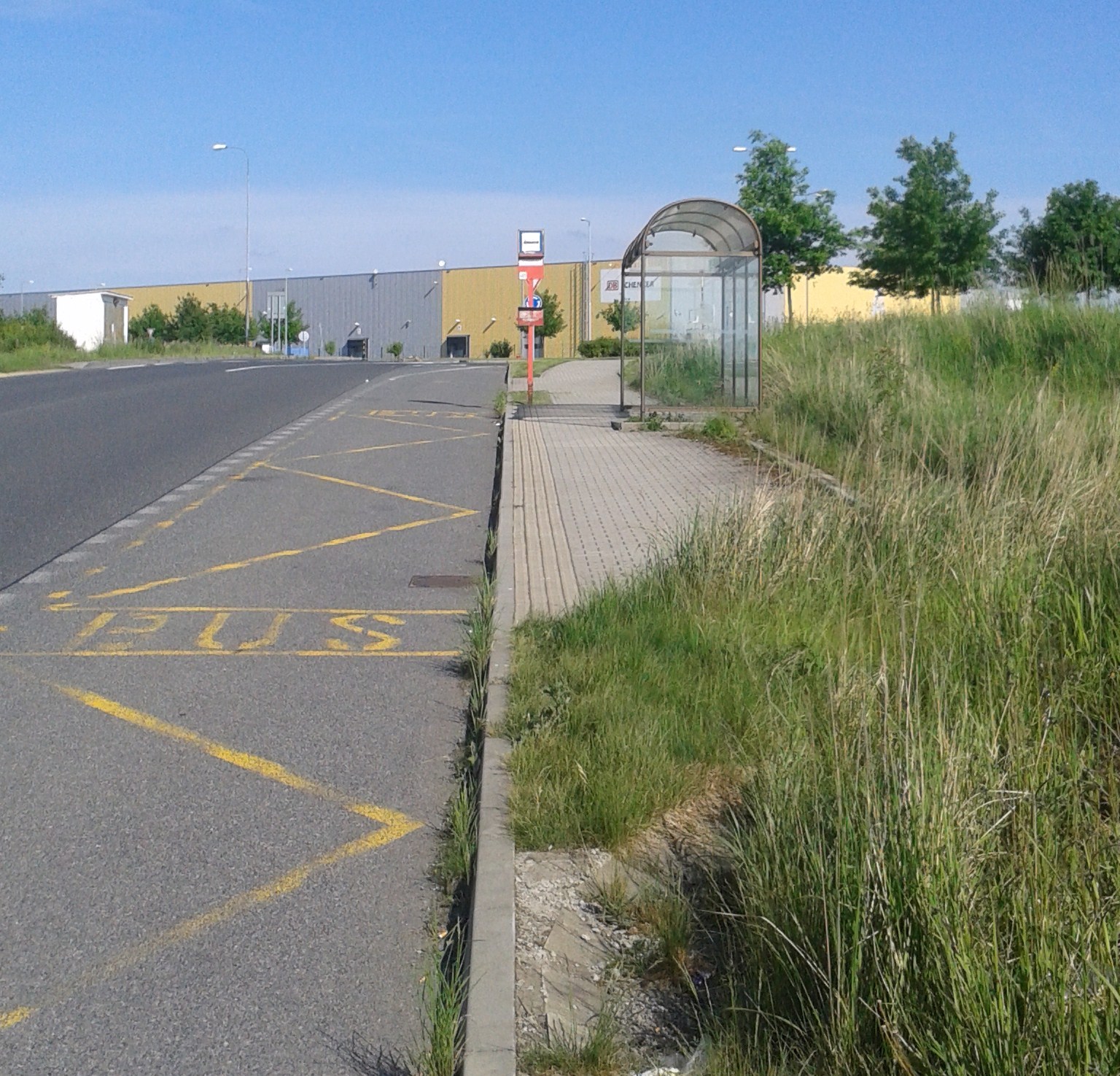 Obrázek 1: Zrušená zastávka Strančice, průmyslová zónaSvazek linek 38x Praha – Mukařov (– Kostelec nad Černými lesy)Na již zmíněném páteřním autobusovém svazku plánuji několik změn. Chci především ztaktovat interval v Říčanech, kde ne vždy je rovnoměrný a lehce zapamatovatelný. Ráno rozšiřuje špičku do Prahy o 3 další vložené spoje, protože poslední dobou je tendence začínat v práci čím dál později a autobusy kolem 7:30 – 8:00 z Říčan již občas nepobírají. Také plánuji posílit začátek odpolední špičky z Prahy, kde již je občas s obsazeností problém. V tomtéž směru omezuji její konec, neboť zde především na vložených spojích kolem 19. hodiny jedou někdy i jen jednotky cestujících.Co se týče víkendů, kapacitní problémy nastávají v sobotu mezi 9. a 10. hodinou dopolední z Prahy, a to především na lince 383. Naopak prostor pro lehké omezení je v tomtéž směru v neděli kolem oběda, poptávka je na kloubová vozidla mizerná – obvykle jezdí kolem poledne jen jednotky cestujících. Proto zde ubírám 3 spoje v 11:30, 12:30 a 13:30 z Hájů. Není to však tak, že bych je ubral z konkrétní linky bez náhrady. Časové polohy se v celém ranním období posunou a dosáhnu tak rovnoměrného prodloužení intervalu na všech čtyřech větvích svazku.Větší reorganizace potká odpolední špičku, kde ruším vložené spoje linky 382 do Jevan, protože tato obec dostane v odpovídající míře spojení na vlak do Mnichovic zcela změněnou linkou 489. Na jejich místo v časových polohách xx:20 z Hájů se posune linka 387, která tu v odpolední špičce byla doposud trošku „navíc“. Toto spojení je do centra při kalkulaci jízdních dob stejně rychlé jako autobusem. Rozhodujícím faktorem pro cestující ohledně výběru cesty by mohlo být dlouhé „poskakování“ autobusu v kolonách v Říčanech a Uhříněvsi, což u vlaků nehrozí, zde tak může nastat rozdíl mezi trasami. Samozřejmě se u linky 382 nabízí otázka, proč ji neomezuji i v ranní špičce směrem do Prahy. Zde je nutné vzít v potaz celý svazek, protože interval 5 minut se skládá ze 4 linek po 20 minutách, což by při vyjmutí poloviny spojů linky 382 znamenalo obří změny časových poloh ostatních linek, což by ve výsledku přineslo víc škody než užitku (hlavně nabalení dalších a dalších změn na linkách 4xx). Musíme také vzít v potaz výhodnou pozici Jevan při výjezdech z garáže v Kostelci nad Černými lesy.Linka 489Jako první z linek 4xx přichází na řadu linka 489. Tu jsem již nakousl v předchozím odstavci. Současná podoba je velmi nevyhovující, troufnu si říct, pro drtivou většinu cestujících na trase (což dostatečně demonstruje vytíženost této linky).Linka není výhodná ani pro tranzitující cestující ze Strančic či Mnichovic ani z Mukařova kvůli závleku a hlavně dlouhému (o víkendu až 28 minut trvajícímu) pobytu v Klokočné. Cestování z Klokočné také není vyhovující. ROPID argumentuje směrovou nabídkou do všech směrů. To je sice hezké, jenže ve skutečnosti cesty v trase Klokočná – Struhařov spočítáme na prstech jedné ruky za týden, spíše za měsíc. Zato spojení s významnými Strančicemi je prachbídné kvůli zajíždění přes Struhařov a Mnichovice, trvá 23 minut. Můj návrh zkracuje cestu na polovinu.Dalším nedostatkem na této lince je cena. Příklad jsem již uvedl v úvodu. Při ukončení ve Strančicích se skutečně nedá nic moc dělat. Ale proč někoho nenapadlo ukončit linku již v Mnichovicích? V šířce komunikace problém rozhodně není. Vznikla by zde krásná návaznost na vlak, jako bonus by byla obsloužena nová část Mnichovic  - Božkov, která doposud má nejblíže právě popsanou železniční stanici, která je však z některých domů vzdálena i přes kilometr. Ukončení zde je spíše bonus, než záměr.Nově navrhuji linku 489 vést v trase: Jevany – Struhařov, U hřiště – Mnichovice, Božkov. Vzniklo by tak spojení z Jevan na vlak, rovněž by bylo zavedeno doposud neexistující spojení lesem, který dnes není jak jinak překonat, než pěšky či autem. Interval navrhuji 60minutový ve špičce, 2hodinový v sedle a 4hodinový o víkendu. Linka musí být ve špičce v provozu takto často, protože nahrazuje krátké spoje linky 382 do Jevan jezdící ve stejném intervalu.Ve Struhařově by bylo nutné zavést do zdejší „centrální“ zastávky U hřiště nějakou formu zajíždění, či by se musela vybudovat zastávka např. před obecním úřadem v Mnichovické ulici.Co se týče konkrétních odjezdů, navrhuji pro pracovní den časy z Jevan: 5:17, 6:17, 7:17, 8:47, 10:47, 12:47, 14:17, 15:17, 16:17, 17:17, 18:17 a 19:47. V SN pak: 9:19, 13:19 a 17:19.Odjezdy z Mnichovic v PD: 5:50, 6:50, 7:50, 9:50, 11:50, 13:50, 14:50, 15:50, 16:50, 17:50, 18:50 a 20:50, v SN pak: 8:15, 12:15, 16:15 a 20:15.Linky 409 a 410Tyto linky slouží ke spojení Kostelec nad Černými lesy – Český Brod. Na linkovém vedení nic nebudu měnit, myslím si, že je v pořádku. Navrhuji jen některé kosmetické úpravy, týkající se odjezdů, tak, aby z Č. Brodu odjížděly busy vždy v xx:25 nebo xx:55. Na lince 410 pak navrhuji přidání jednoho spoje ráno ve směru na Kostelec n. Č. l., kdy ranní spoje budou jezdit co 60 minut. Odjezdy z Č. Brodu budou nově následovné: 5:55, 6:55, 7:55,…Spoj linky 410 s odjezdem v 7:31 z Kostelce nově bude vyjíždět již v 7:26 a bude zajíždět do Kozojed, nevím, proč zrovna tento spoj, který je občas užíván i jako školní, do této obce nezajíždí. Nově také navrhuji na lince 410 zavést víkendový spoj v 16:56 z Kostelce nad Černými lesy, aby se bylo jak odpoledne dostat na vlak (v současnosti z nějakého důvodu poslední spoj již v 12:56!).Na některé méně vytížené sedlové a případně poslední večerní spoje je nasazen midibus (přejezdy z linek 402, 404 a 492).Rovněž přesunuji obce Krupá a Přehvozdí do tarifního pásma 2,3, protože pokud jede člověk z Kostelce nad Černými lesy (TP 3) do Českého Brodu (rovněž TP 3), musí zbytečně platit druhé pásmo a má o další důvod jet autem víc…Linka 492Trasu linky 492 spojující Kostelec nad Černými lesy, Jevany a Černé Voděrady neměním, jen v závislosti na změnách časových poloh linky 382 posouvám i odjezdy na této lince.Kvůli nižší poptávce nasazuji midibusy v rámci oběhových možností (mimo špičku) i na tuto linku.Linka 404S trasováním souhlasím, konám jen některé opravdu drobné změny. Spoje začínající/končící v zastávce Vlkančice prodlužuje do zastávky Výžerky,,rozc., neboť všechny zde končící/začínající spoje jedou z/do garáže po stejné trase jako linka 404 a celkové navýšení nákladů se tak nekoná. Je nutné podotknout, že beru celkové náklady, nikoliv rozdělení nákladů do PID a na konto dopravce (výjezdy a zátahy). Pokud bych počítal touto variantou, bylo by nutné nechat spoje v současné podobě.Linka 421S touto linkou hodlám udělat jednu jedinou změnu, a tou je sloučení s linkou SID G47. Tyto linky jsou reálně propojeny již dnes, protože mají vzájemné přestupy a obsluhuje je jedno vozidlo, které mezi nimi přejíždí. Problémy by zde neměly být sebemenší, neboť jediná nová obec mimo PID, Úžice, již má v PID zastávku na rozcestí na lince 387. Pro cestující by se tak nezměnilo vůbec nic kromě zrušení dvojí platby a dvojího jízdního řádu, kde u linky G47 jsou pouhopouhé dva páry spojů oběhově stejně s linkou PID 421 propojené.Linka 402Na této midibusové lince konám jen dvě změny, a to provozování školního spoje z Olešky standardním vozem přejíždějícím ze Zásmuk, kde končí v 6:39 (realizováno z oběhových důvodů, midibusem se v tu chvíli ušetří více jinde – na lince 410 na školním spoji ze Štíhlic, než se zde utratí provozem klasického vozu).Druhou změnou je posunutí posledního odjezdu v odpolední špičce z Kostelce nad Černými lesy o 15 minut později, aby nejel tak brzo, jako v současnosti.Linka 491Tato linka je v současnosti v provozu v úseku Mukařov – Český Brod. Nově ji prodlužuji přes Svojetice a Klokočnou do Strančic. Konám tak z důvodu nutnosti obsloužit Klokočnou po přetrasování linky 489 do Jevan a současně také z důvodu zřízení tangenciální linky, která mi v tomto regionu docela palčivě chybí. Těchto linek bych uvítal více v celé síti, neboť ne každý cestuje do Prahy v radiálním směru, jsou i cestující jedoucí tangenciálně. Tento typ spojení je právě vhodné realizovat pomocí tangenciálních linek, přesto však na mnoha místech vyjde časově lépe jet do Prahy a pak zas zpět do regionu, což však zas pocítí peněženka cestujících.V jednom směru (na Strančice) bude linka Mukařovem přímo průjezdná a bude mít příjezd před odjezdem linky 38x na Říčany a Prahu, ale již nebude čekat na přípoj od Prahy, protože pro Svojetice i Klokočnou je tato linka jako alternativa k autobusům při použití přestupu na vlak, nikoliv jako jejich součást (tzn. tento směr bez čekání na linku 38x). Ve směru na Český Brod bude mít v Mukařově „čekačku“, protože Doubravčice je nutné mít navázané na/od Říčan(y) a musí se tak čekat na „třístovku“.O víkendu navrhuji tyto časové polohy z Českého Brodu: 5:26, 9:26, 13:26 a 17:26, ze Strančic pak následující: 6:50, 10:50, 14:50 a 18:50.Linka 495Tuto linku jsem se rozhodl přesměrovat místo Strančic k mnichovickému nádraží. Nastává zde totiž stejný problém jako na lince 489 – z Třemblatu díky přestupové době nestačí levnější jízdenka. Samotné časové polohy měním jen za účelem z taktování odpoledne – přidávám jeden spoj ve směru na Zvánovice. V proti špičkovému směru vždy odjezdy vychází víceméně jen kvůli obratům.Odklon k mnichovickému nádraží by jistě lince dle mého názoru prospěl. Co by však bylo ještě lepší, aby pokračovala celým Božkovem a pod dálnicí D1 až do Kunic, Všeším. Tomu však brání úzká silnice, průjezdná by dle mého názoru nebyla ani pro minibusy. Po přestavbě (rozšíření) komunikace by bylo vhodné vést zde průjezdnou linku, pro návrh však počítám se stávající infrastrukturou.Oblast Velkých PopovicV oblasti Velkých Popovic jsem se kromě drobných posunů časových poloh na lince 363 rozhodl k jedné větší změně – linka 461 již nepojede do místní části Řepčice, kde ji nahradí prodloužená linka 463. K této změně jsem se odhodlal, protože linka 463 má podobný rozsah provozu jako linka 461 na části do Velkých Popovic, Řepčic. Linka 463 by tak už nezajížděla jedním párem spojů do Strančic, což by nahradila garantovaná návaznost z linky/na linku 461 ve Velkých Popovicích. Rozsah provozu do Mirošovic by zůstal jako doposud. Zároveň by bylo dobré zauvažovat nad zprovozněním vlečky do velkopopovického pivovaru pro účely osobní dopravy.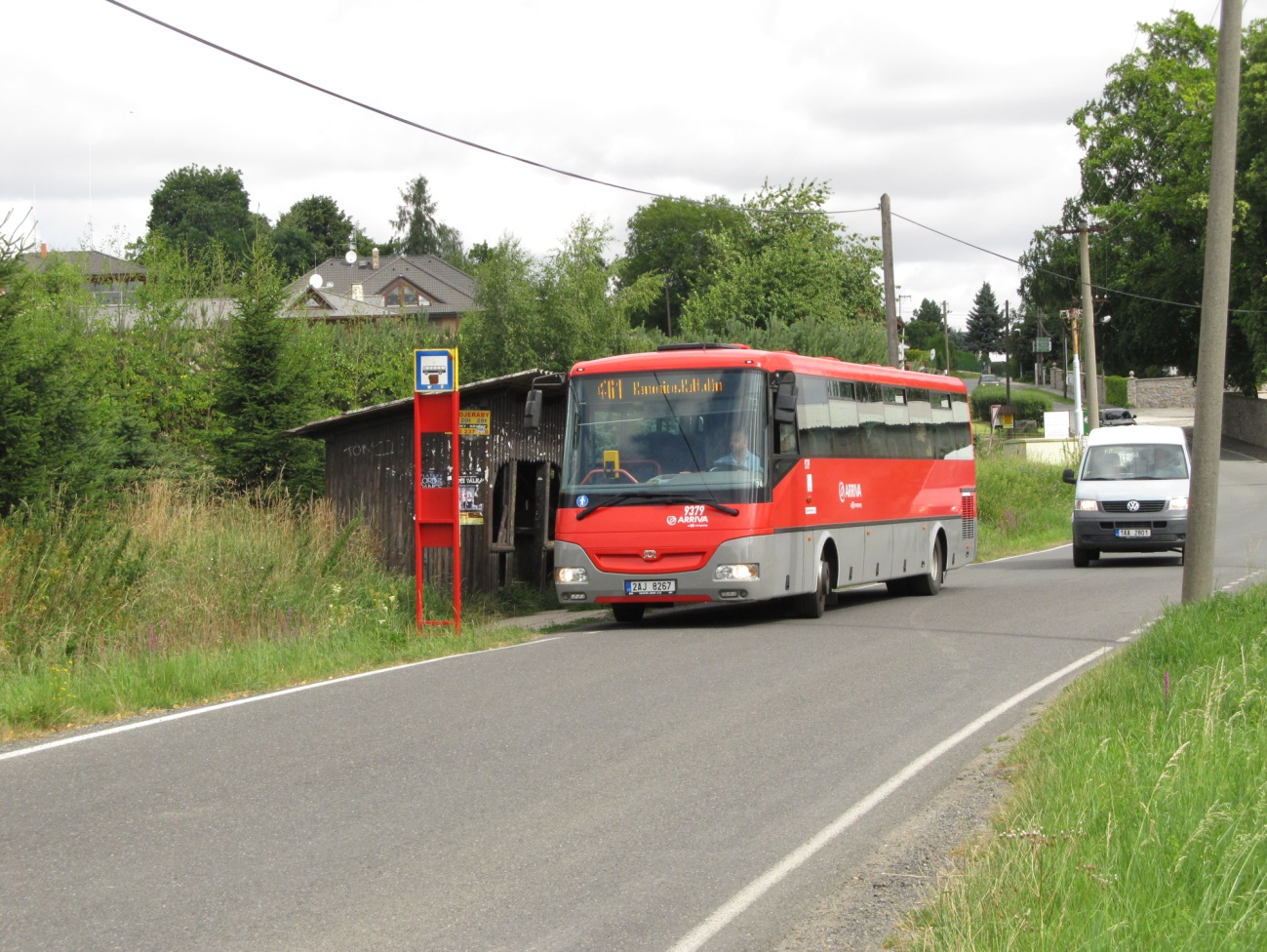 Obrázek 2: Linka 461 v Kunicích, Vidovicích u zámku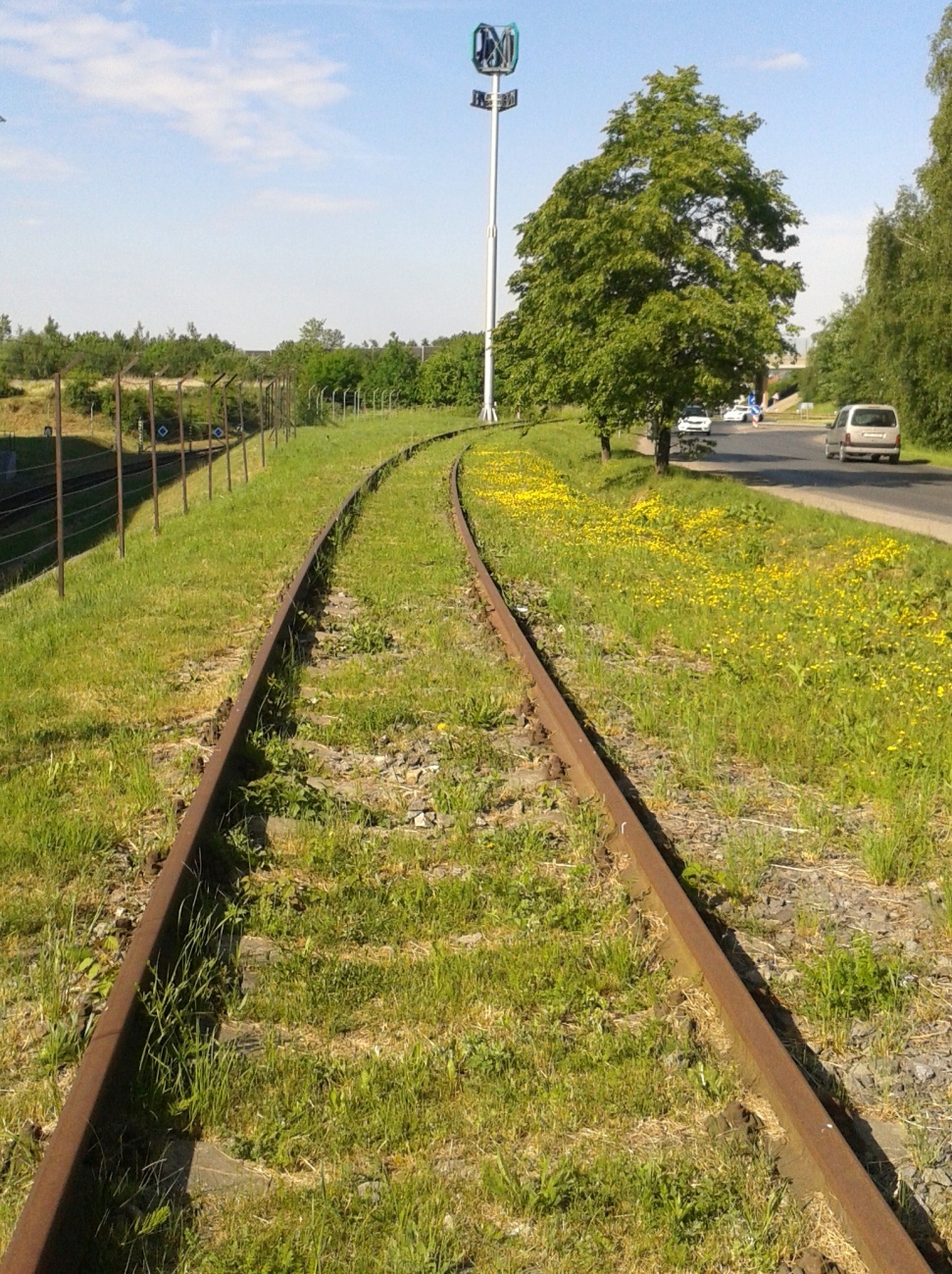 Obrázek 3: Vlečka vedoucí ze Strančic do velkopopovického pivovarského areáluLinky 181 a 363Na současné trase linky 363 nastávají kapacitní problémy. Potíž/výhoda je v tom, že tyto problémy jsou jen v pražské části trasy, hlavní poptávka je ze zastávky K Sukovu. Navíc je zde odbavování pouze předními dveřmi, což linku zpožďuje a cestující i řidiče to štve, slušně řečeno. Rozhodl jsem se situaci řešit prodloužením vybraných spojů linky 181 z Opatova až na zastávku K Sukovu. Újezd a Kateřinky by tak získaly spojení dále než k prvnímu metru, zároveň by měly více spojů. Jak je takové posílení možné bez zvýšení nákladů? Poptávka na lince 363 mezi Čestlicemi a Průhonicemi je téměř nulová dle přiložených průzkumů, v Průhonicích se sice trochu vůz naplní, ale většina poptávky je až v rámci Prahy. Takže v úseku Čestlice – K Sukovu omezuji a v rámci města posiluji. Neposiluji sice celou špičku, ale jen její vrchol. Zde do nového 20minutového intervalu linky 363 vkládám dva spoje linky 181, ve zbytku špičky jeden. Na vrcholu špičky tak dosáhnu místo intervalu 10 minut jeho zkrácení na 6-7 minut. Spojení z Čestlic se snažím nezhoršit výrazně, proto nevolím delší interval, i když bych při vytíženosti linky 328 mohl, protože i tato linka často po dálnici jezdí poloprázdná.O víkendu budou v provozu přímé spoje Velké Popovice, Todice/Modletice – Černý Most. Zavedení nebylo záměrem, ale vyšlo z časových poloh obou linek. Ty se musejí vzájemně prokládat, proto do sebe spoje linek 363 a 181 vzájemně na Opatově „zapadají“ při předpokladu posunu časových poloh linky 181 do poloviny intervalu linky 363.Asi jedinou zvláštností (a to celoměstskou) by bylo specifické odbavení při přejezdu na Opatově směrem z centra. Zde navrhuji, aby buď po výstupu cestujících řidič prošel vozidlo a zkontroloval pasažéry (směrem z centra na odbavení přestávka 4 minuty), nebo aby cestující přišli za řidičem. Rozhodně by ale nebylo vhodné nutit cestující vystoupit z vozidla, aby do něj za několik minut nastupovali znova.O víkendu na lince 363 stanovuji interval na 1 hodinu a všechny spoje prodlužuji minimálně do Modletic. Spoje v 7:35 a 18:35 pak pojedou až do Velkých Popovic.Obsluha Březí, PodskalíRovněž jsem se rozhodl řešit jinak obsluhu Březí, Podskalí. Dnes sem jezdí linka 469, která ale přes Říčany dále pokračuje jen dvěma spoji, takže v jízdním řádu vzniká mnoho variant a je chaos. Proto navrhuji do úseku Březí, Podskalí – Říčany, Nádraží zavést novou linku 496 (převrácené číslo k 469 pro lepší pamatování). V Říčanech by některé spoje přejížděly z linek/na linky 428, 469 nebo 494.Odjezdy z Březí, Podskalí navrhuji takto: 5:25, 6:40, 7:10, 7:40, 8:55, 14:05, 15:25, 16:25, 17:25 a 19:10. Časové polohy jsou vybrány s ohledem na alespoň přibližný proklad s linkou 364 jedoucí z Doubku do Říčan, ale na Černokosteleckou.Výchozí časy z Říčan jsem stanovil takto: 12:52, 13:52, 14:52, 15:52, 16:52, 17:52 a 18:52. Platí stejná věc jako v předchozím odstavci, tj. alespoň nějaký proklad s linkou 364, aby busy nejely hned za sebou.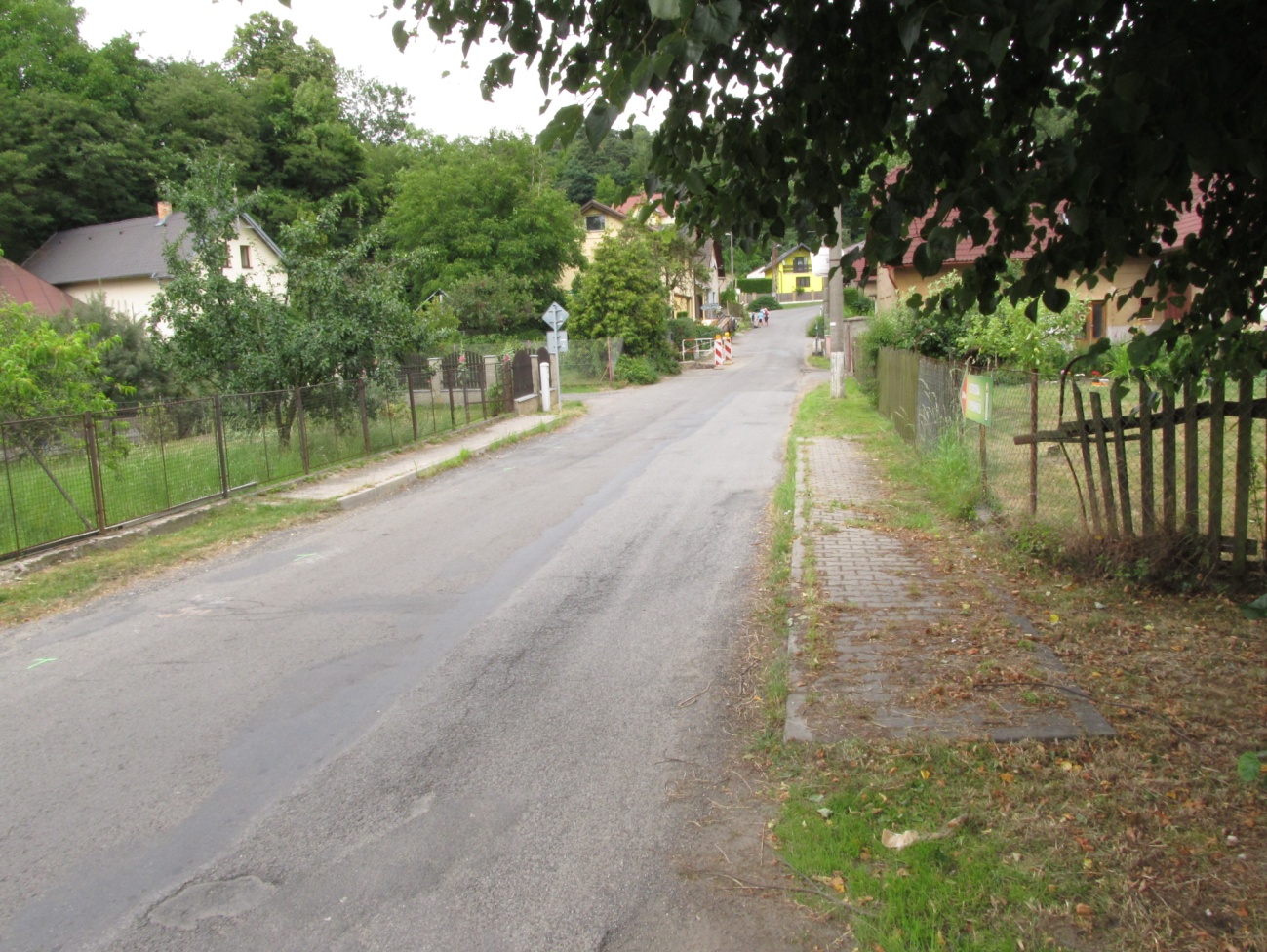 Obrázek 4: Zrušený pár zastávek v BřezíŠkolní linka 493 v Mukařově a okolíZ Mukařova jsem odebral linku 489 jako hlavní školní napaječ od Klokočné, Svojetic a Tehovce. Z Klokočné, Svojetic a nově také Srbína, který dosud školní spojení neměl, její roli převezme linka 491. Školní spoj tedy chybí v Tehovci.Zároveň na lince 428 jsou vedeny školní spoje do Doubku, resp. Babic skoro odděleně od zbytku linky, přímé jsou jen 3 školní spoje (1 ráno do Mukařova, zbytečně vedený už z Říčan a 2 odpoledne do Jesenice) a jejich obratové spoje.Z obou těchto důvodů jsem se rozhodl zavést novou školní linku 493. Ta pokryje jak školní spojení do Doubku a Babic, tak i do Tehovce. V provozu bude dle očekávání jen ve školních dnech, bude na ni vyčleněno speciální pořadí, které odjede krom jednoho všechny spoje a bude tedy také v provozu jen o školních dnech, podstatně se tak ušetří na provozu.Linka 403Kaliště, Poddubí o víkendu v současnosti nemá obsluhu veřejnou dopravou (nejblíže železniční zastávka Hvězdonice vzdálená dle lokality 1-3 km).  Alespoň dva páry spojů o víkendu by zde bylo vhodné zavést pro návoz chatařů. To však není natolik levné, abych si mohl spoje dovolit zřídit jen tak ze dne na den. Bylo by nutné financování obcí Kaliště, jinak zavedení víkendového provozu padá.To však není jediný důvod. Chybí mi rychlé spojení z Ondřejova na vlak (za rychlé považuji spojení do Senohrab, nikoliv do Strančic), proto zavádím 403 do trasy: Kaliště,Poddubí – Ondřejov – Senohraby, žel.st. V pracovních dnech bude v novém úseku v provozu 6 páry spojů. S tímto krokem souvisí i celotýdenní převedení linky 401 do midibusů.Linka 385Na lince 385 konám jedinou drobnější změnu, a tou je zkrácení spojů jedoucích z/do Mukařova k říčanské Olivovně. Tyto spoje zkracuji z důvodu, že jejich vytížení na hlavní kutnohorské silnici je již velmi mizivé (do 2 osob při mém sledování). Spoje jedoucí až z/do Louňovic neměním.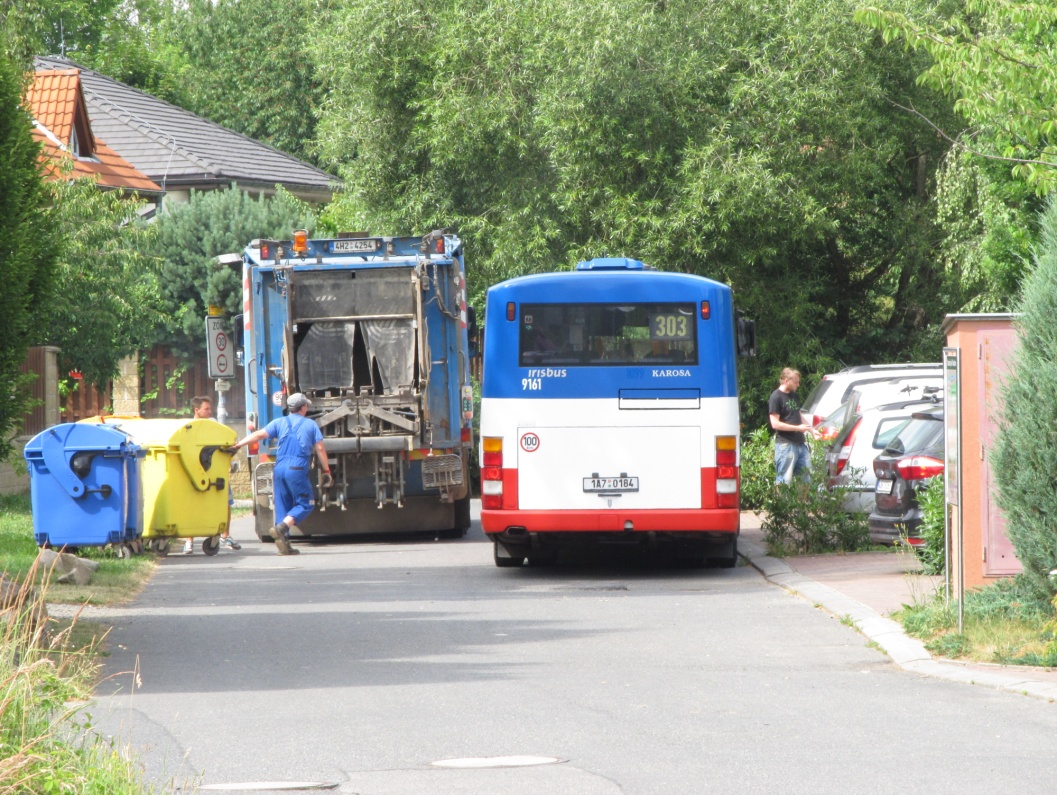 Obrázek 5: Linka 303 u dočasné konečné u říčanské Oázy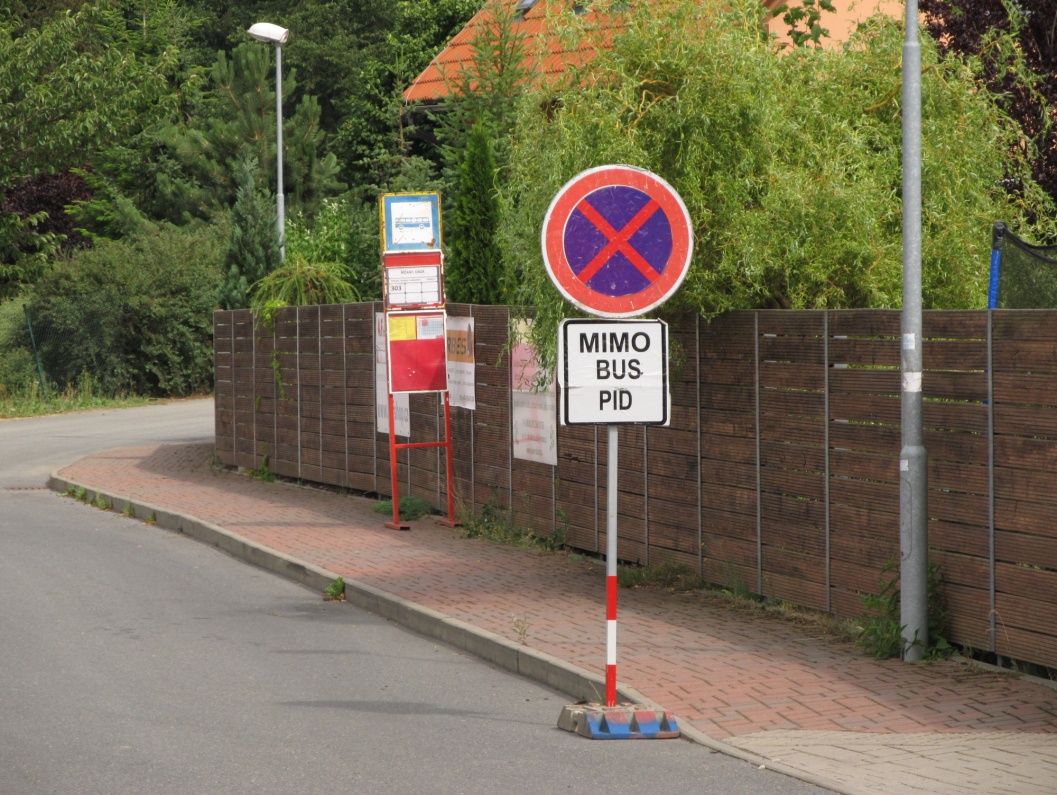 Obrázek 6: Dočasná zastávka Říčany, OázaObsluha osady SklenkaS návrhem získává obnovené spojení strančická osada Sklenka, která o něj přišla v roce 2008, kdy byl uzavřen most přes dálnici D1 pro silniční dopravu a nyní je dostupný pouze pro pěší. Vzhledem k absenci obratiště u této osady sem nyní není možné vést autobusovou linku. Středočeský hejtman však přislíbil obratiště vybudovat, takže to beru jako reálnou možnost úpravy křižovatky na rozcestí k osadě, kde by její severní část byla upravena pro průjezd midibusu. Rozhodně bych most nechal alespoň pro pěší, strhnout ho není moudré řešení.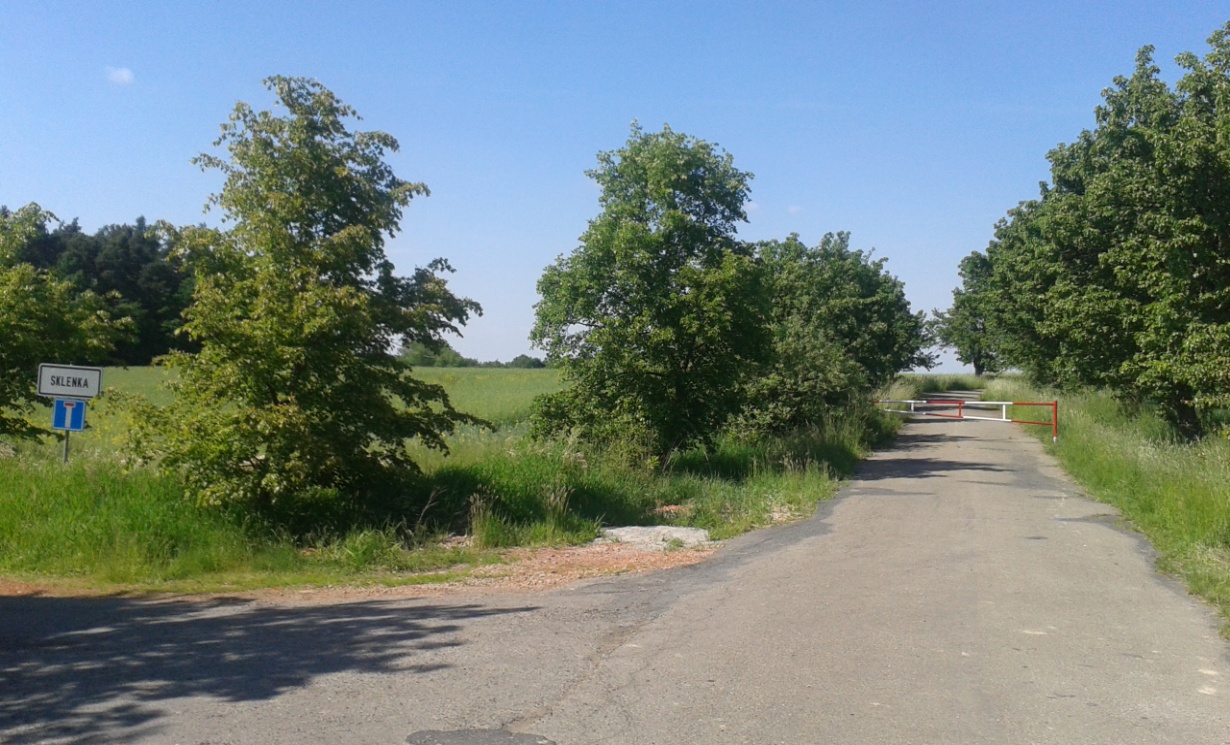 Obrázek 7: Zhruba v místě dnešního štěrku by bylo vhodné k otočení autobusů alespoň zpevnit povrch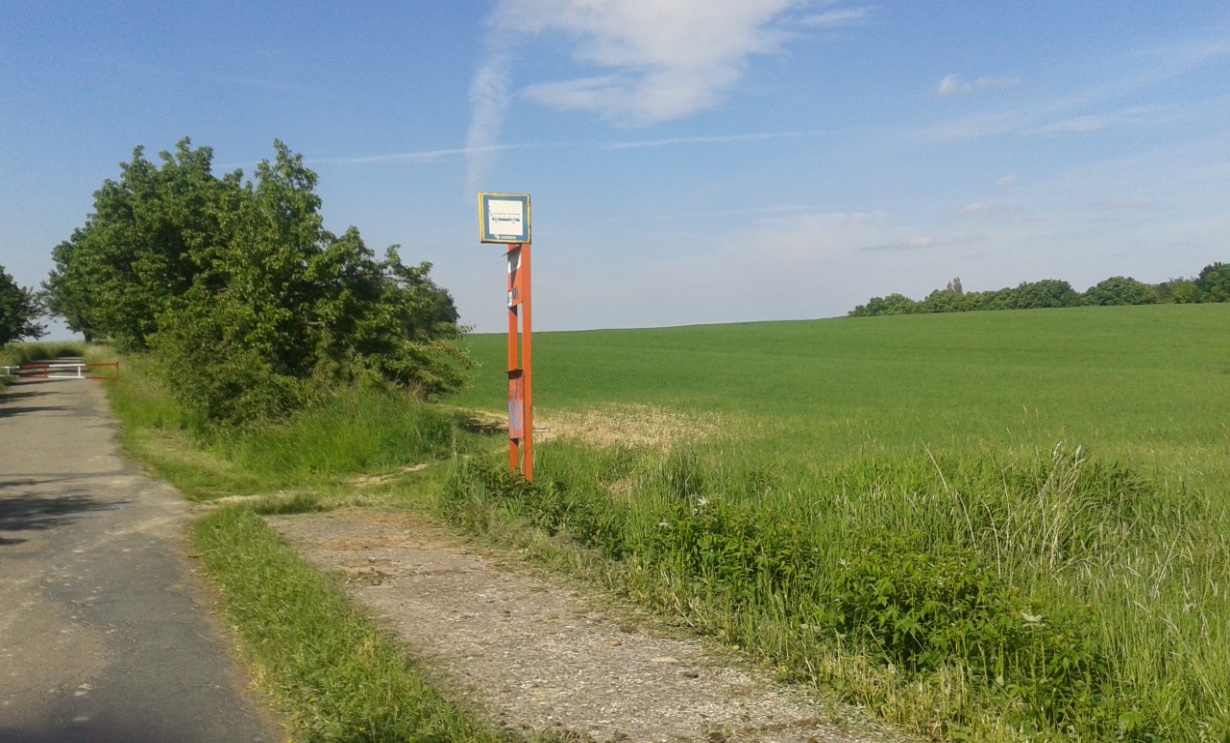 Obrázek 8: Dodnes zde najdeme zastávkové sloupkyLinky 605 a 609Zde jsem se rozhodl sloučit tyto dvě linky. Je to výhodné jak z hlediska kilometrů, kde se něco málo ušetří, tak i z pohledu směrové nabídky, spojení Čestlic a Říčan mi přijde jako zajímavé. Odjezd ze zastávky Ke Kateřinkám navrhuji posunout na 1:30, tak, aby se nemusel dělit spoj navazující na 511 v noci pátek/sobota nebo sobota/neděle od zbytku týdne a zároveň, aby čekací doba byla max. 6 minut.Tento spoj by tak vyjížděl od průmyslového areálu Černokostelecká cca v 1:05, dnešní rozestup posledního spoje linky 38x a linky 609 se mi zdá příliš malý, navíc z Říčan je třeba kvůli nočním klubům odjíždět o něco později.Tento spoj by tak dorazil do Čestlic v cca 1:50. Odjížděl by následně cca ve 2:15. Příjezd do Kostelce nad Černými lesy by tak vyšel na cca 3:25, což shledávám odpovídajícím. Tento spoj by nově jel celotýdenně až do Kostelce nad Černými lesy, odbourala by se tak absurdnost, kdy v noci před pracovním dnem řidič „vyhodí“ cestující v zastávce Říčany, U nemocnice, kde končí a dále je několik kilometrů nechá jít pěšky, ale sám si to namíří po stejné silnici přímo až do Kostelce nad Černými lesy, kam jede do garáže. Vzhledem k systému financování Pražské integrované dopravy je však nutná spoluúčast obcí na trase, což by mohl být problém.S touto změnou by souvisela i změna spojů na lince 506, což už ale považuji za drobnost. Zároveň by bylo dobré obnovit poslední spoj linky 181 místo prvního spoje 506, mnoho lidí tento krok rozčílil a myslím si, že oprávněně.Změny na železniciTrať 221 (linka S9, nově i R9)Důležitou součástí systému je kolejová doprava. V tomto návrhu integruji rychlíky v trase Benešov – Praha, přičemž budou zastavovat v Čerčanech, Senohrabech, Mnichovicích, Říčanech a na jedné z dvojice pražských stanic – v Hostivaři nebo ve Vršovicích. Každá z těchto stanic nabízí něco jiného, co ta druhá nemá. V Hostivaři je rozsáhlý přestupní bod vlaků s autobusy i tramvajemi jedoucích do všech možných koutů Prahy. Ve Vršovicích se zas nabízí jet například na levý břeh Prahy linkou 7 či do centra (Karlovo náměstí, Václavské náměstí a další cíle) linkou 24. Pokud by zastavovala nová linka R9 v obou stanicích, podstatně by se snížila rychlost, což by ale také nebylo dobré, takže otázku zastavení v Praze nechávám otevřenou.Tyto rychlíky by odlehčily přetížené lince S9, která je obsazována stále více a již nemá moc volné kapacity. Zároveň by podstatně zrychlily cestování do Prahy, jet z Benešova na hlavní nádraží 63 minut je úděsné, rychlíky sníží jízdní dobu na 40-42 minut, tj. o celou třetinu.Trať 212 (linka S88)Tuto trať je nutné kompletně zaintegrovat do systému Pražské integrované dopravy. Pokud by nadále nebyly v PID uznávány jednotlivé jízdenky, není možné například omezit linku 382 zrušením vložených spojů do Jevan apod. Železnice je pro jízdy Sázava – Praha přinejmenším stejně atraktivní jako autobus, ne-li více. Hlavně v letní sezoně je na „lokálku“ velmi slušně vytížena.Zabýval jsem se na této trati i možným snížením intervalu v ranní špičce, bohužel po prověření jsem zjistil, že počet možných míst ke křižování vlaků a jejich rozložení navýšení počtu spojů znemožňují. Bylo by tak třeba vybudovat úplně nové výhybny, což by nakonec stálo patrně více, než kolik by tento krok přinesl užitku. Spíše by bylo vhodné na některé vlaky přidat jeden vagon motorové řady 810 nebo 010.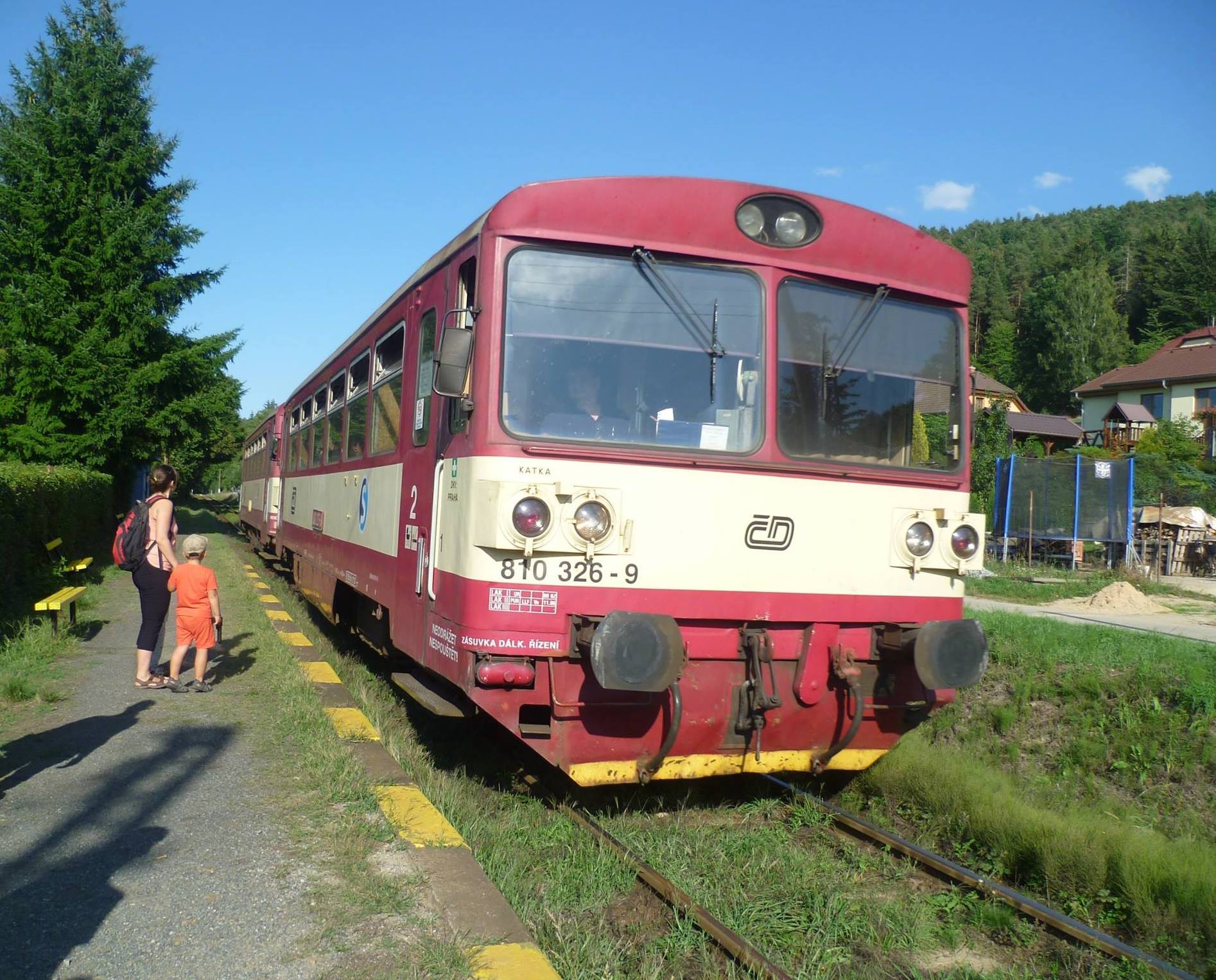 Obrázek 9: Vozy řady 810 ve stanici LštěníNový přívoz P8Součástí mého návrhu je i jedna linka netradičního dopravního prostředku. Ano, jedná se o nový přívoz spojující železniční stanici Samechov s chatovou osadou Kloučka. Autobus by zde neprojel, cesta podél Sázavy je příliš úzká.Jde o chatařskou oblast, přívoz by tedy byl ryze sezónní záležitostí. Navrhuji rozsah provozu v SN cca 9 – 18 hodin, je možné ho přizpůsobit dle měsíce v roce. Navazoval by na vlaky od/do Čerčan a pak by samozřejmě jel kdykoliv v mezičase na požádání nebo při signalizaci.Přívoz zavádím z důvodu, že osada Kloučka to má k nejbližší VHD i přes 2km do Stříbrné Skalice, dle konkrétní chatky. Přívoz by musel být financován z obecních či krajských peněz, nejedná se o levnou záležitost. Jistě by to však prospělo zdejší dopravě celkově.Také by bylo dobré také zaintegrovat přívoz u plovárny Senohraby jezdící do Zlenic.Nové, přejmenované a zrušené zastávkyNěkolik zastávek jsem se rozhodl zavést, některé přejmenovat a jiné zrušit. V následujících řádcích popíši všechny změny i s odůvodněním. Konkrétní umístění je u každé zastávky znázorněno v mapce pod tabulkou.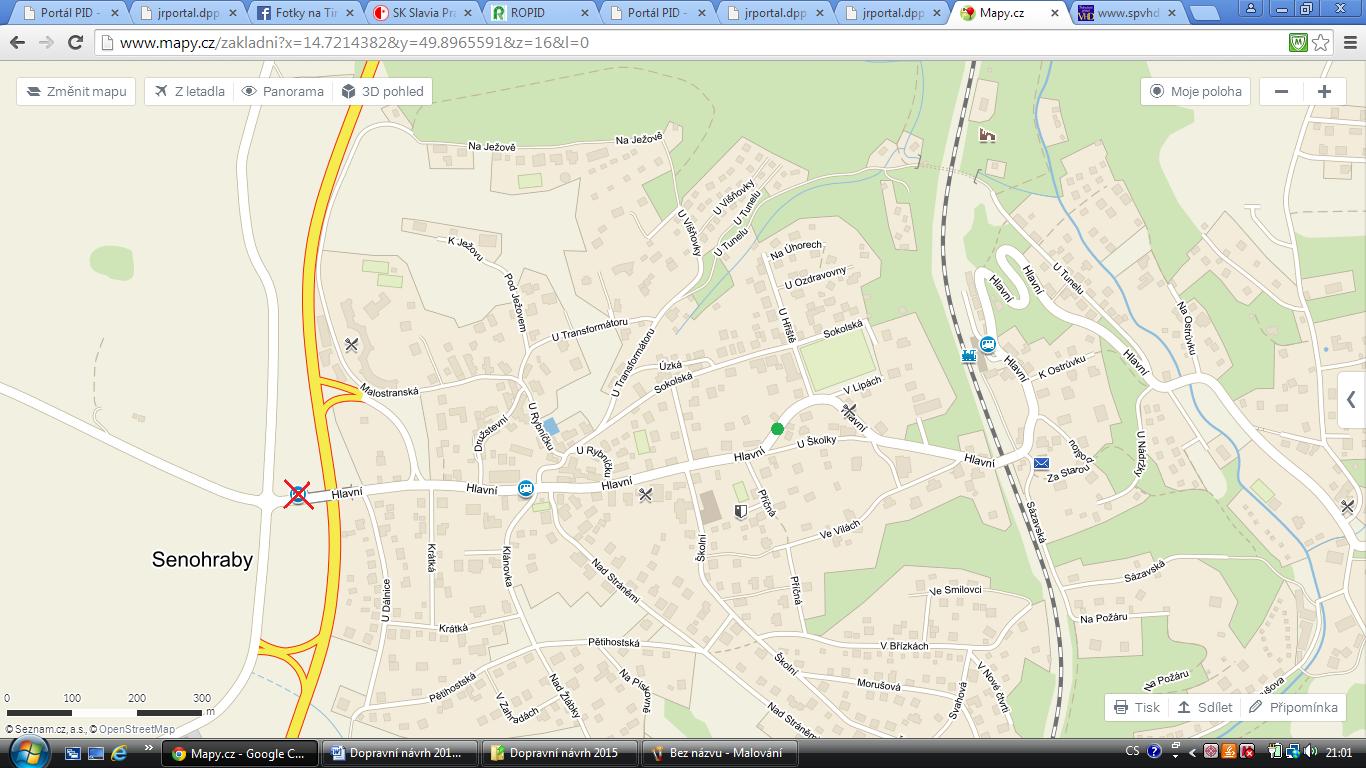 Obrázek 10: Schema zastávek v Senohrabech – červeně zrušená, zeleně zavedená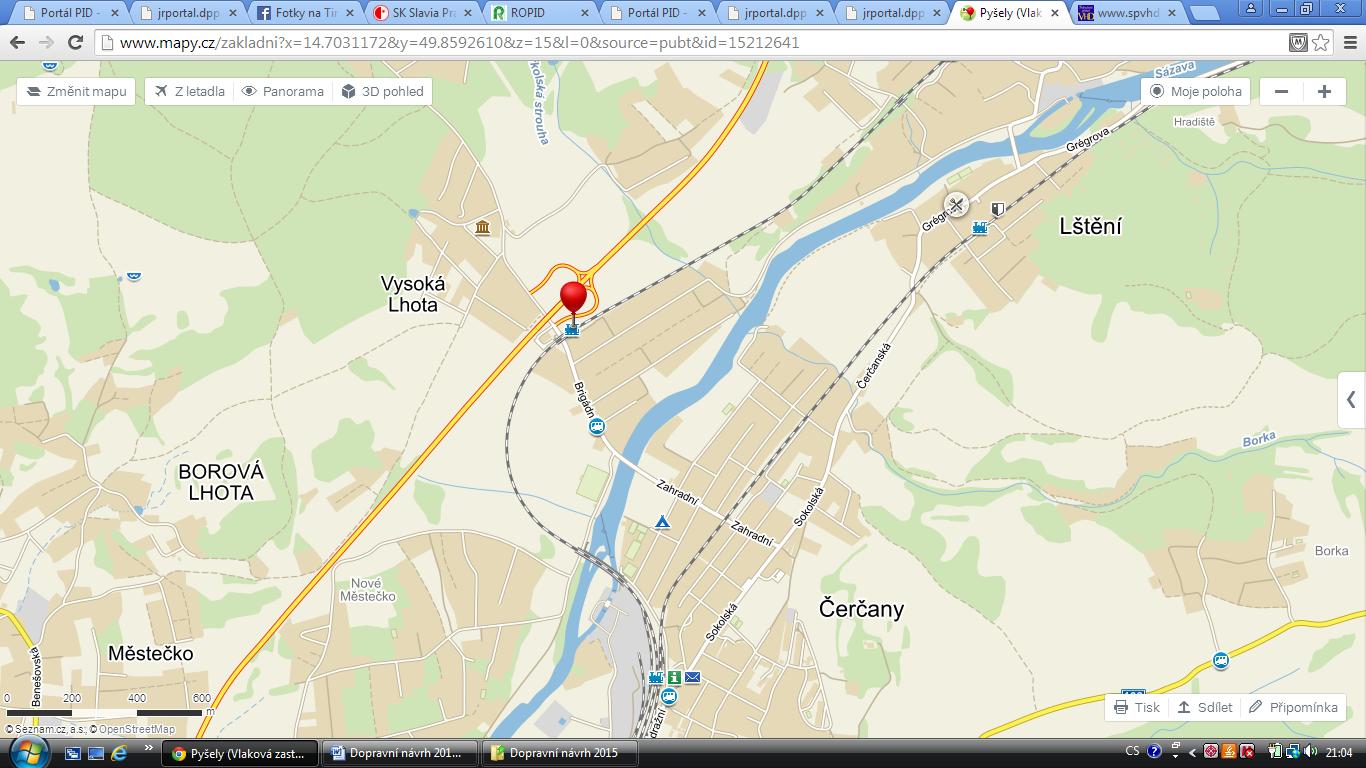 Obrázek 11: Poloha zastávky Pyšely – nově Čerčany-Vysoká Lhota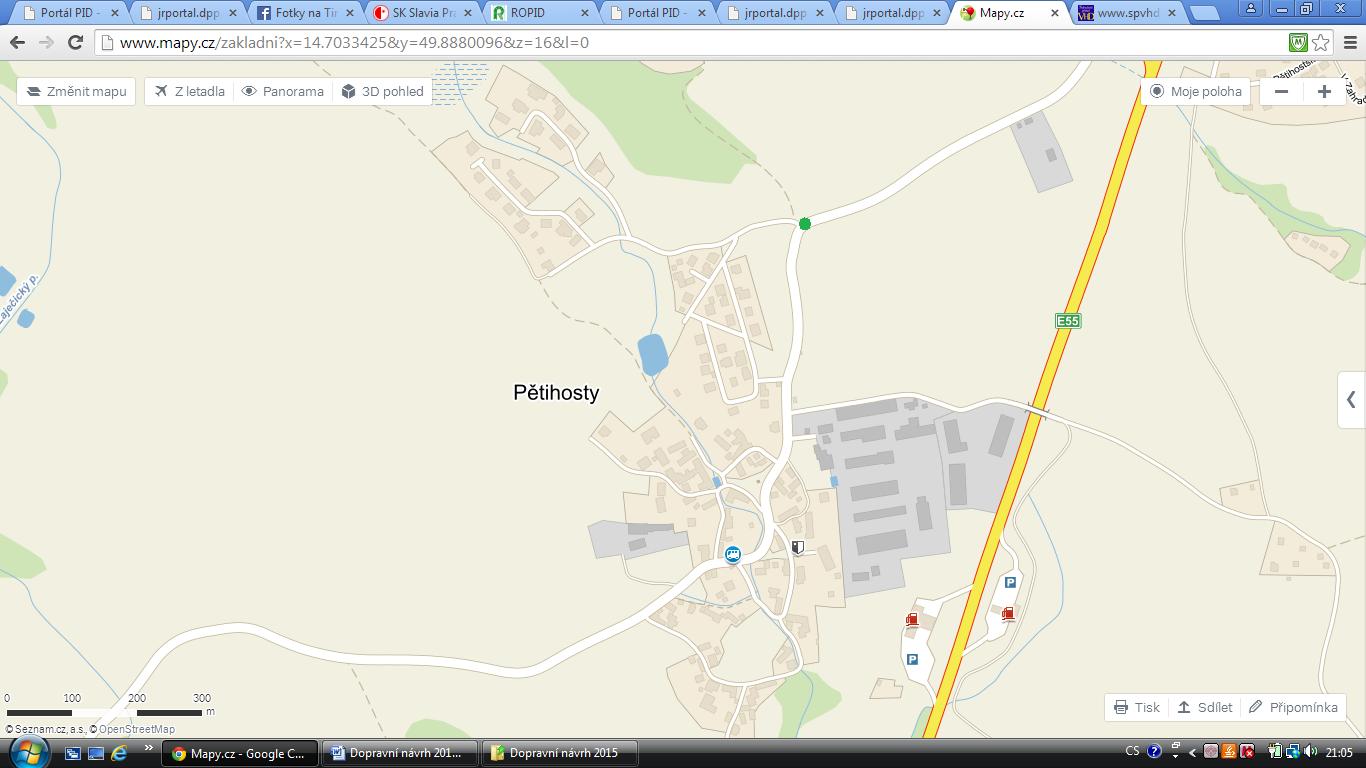 Obrázek 12: Zeleně je vyznačená nová zastávka Pětihosty, rozcestí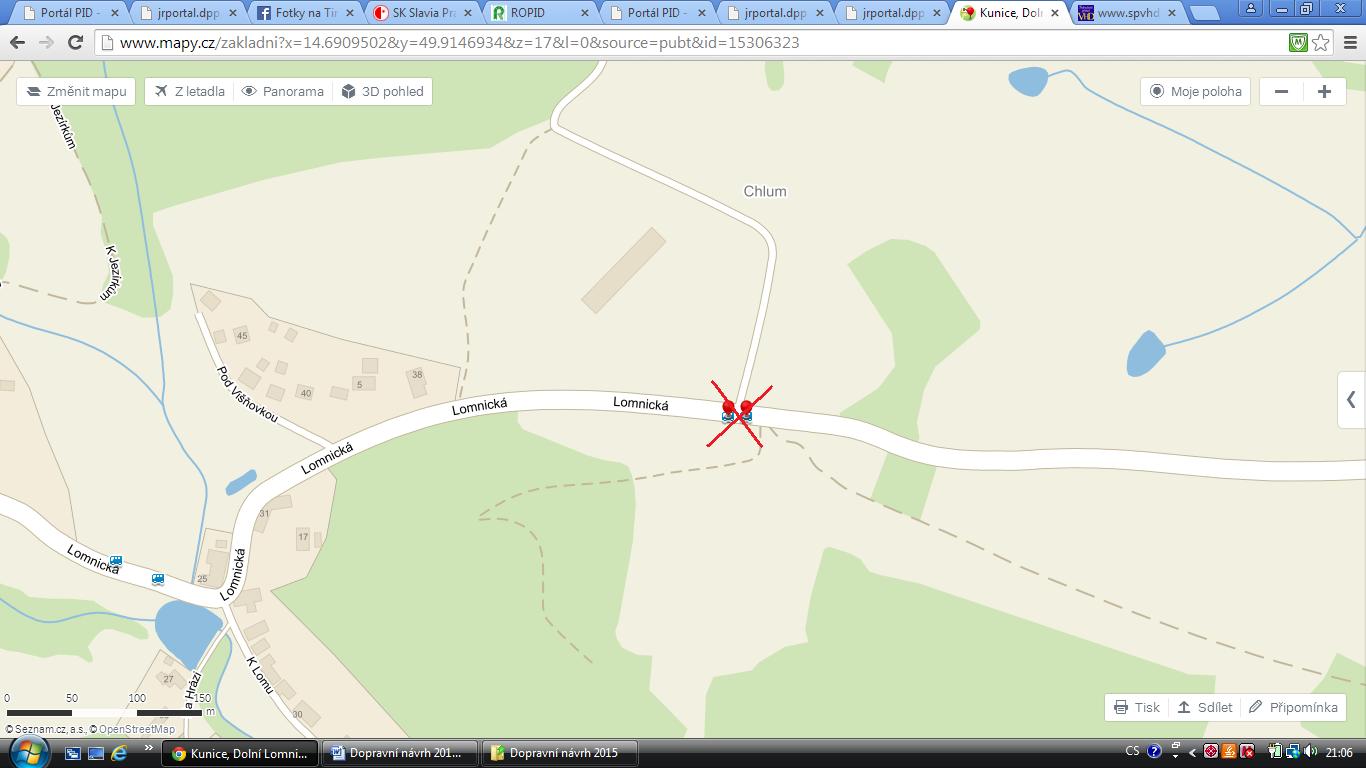 Obrázek 13: Červeně je vyznačena zastávka Kunice, Dolní Lomnice, Chlum, pro cestující naprosto nepotřebná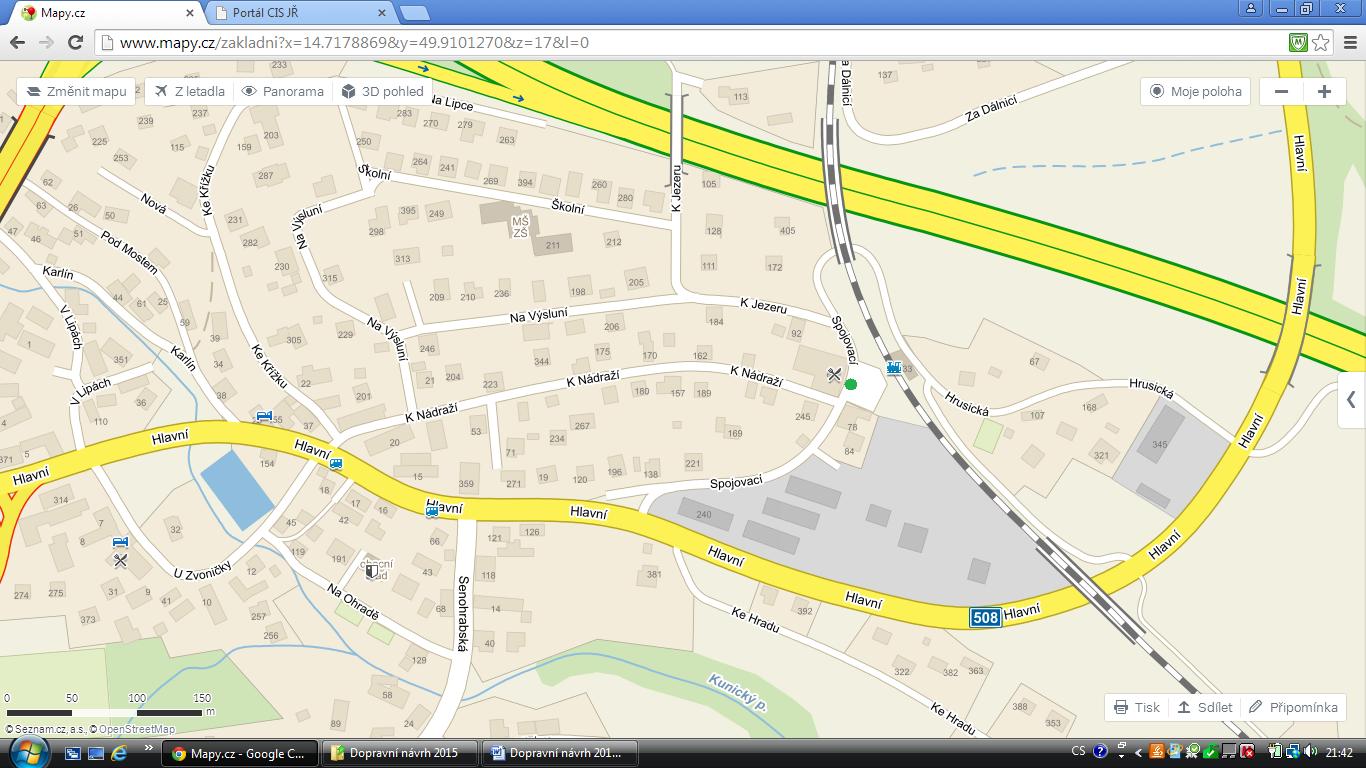 Obrázek 14: Nově zavedená zastávka Mirošovice, nádraží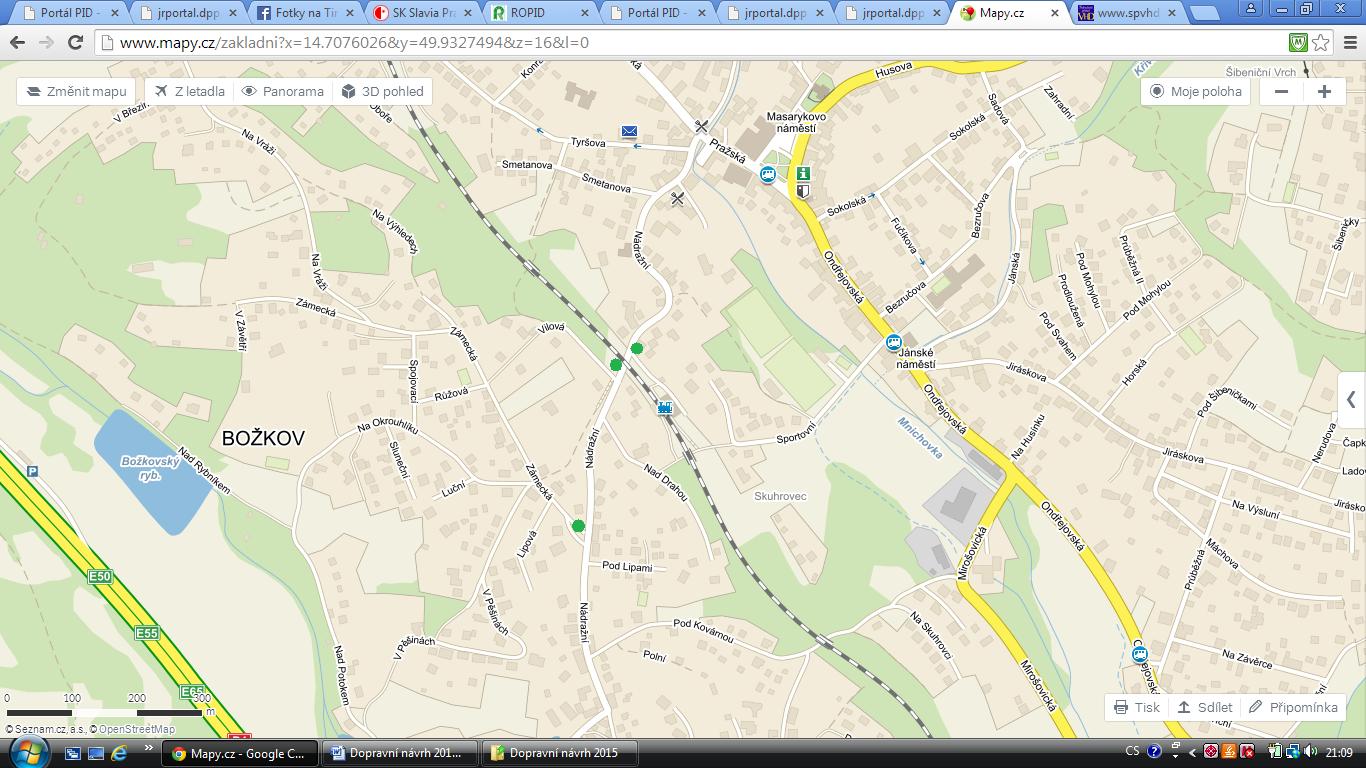 Obrázek 15: Nové zastávky v Mnichovicích – nádraží a Božkov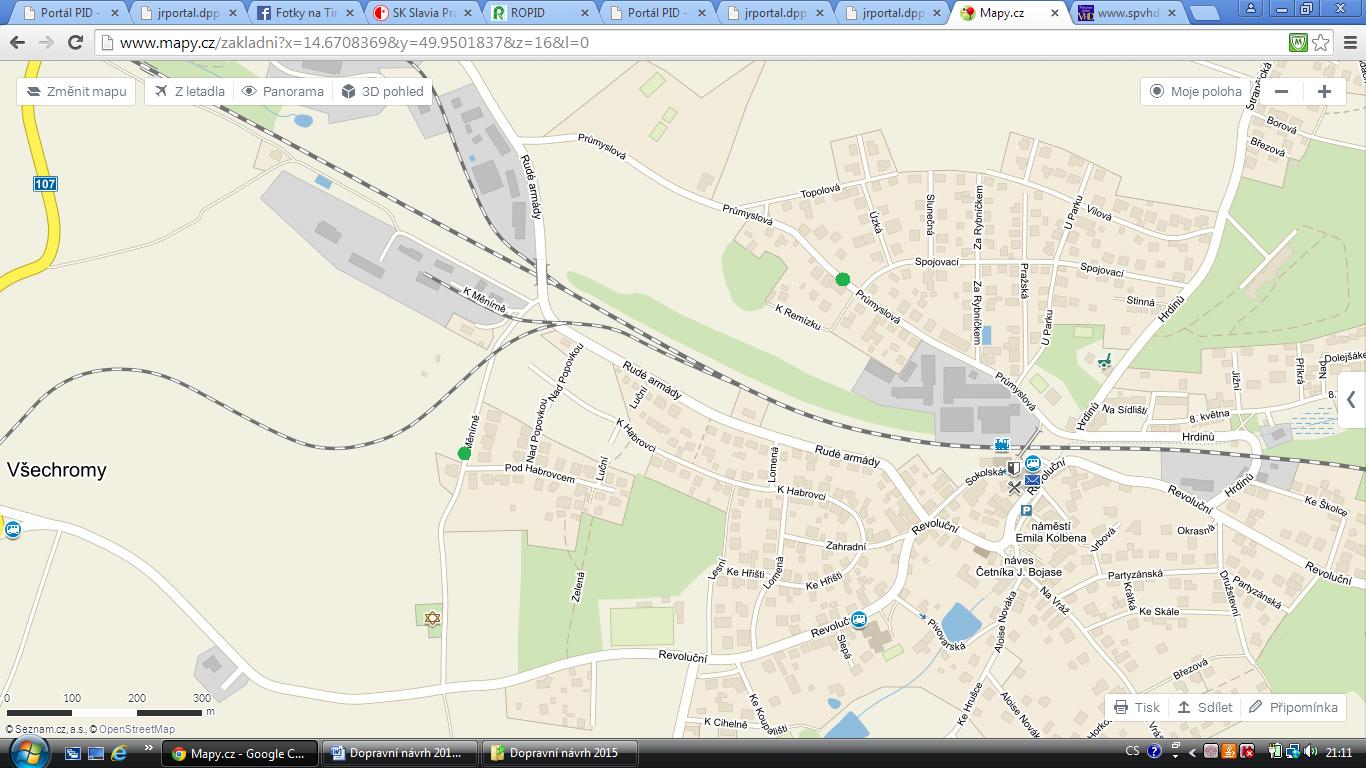 Obrázek 16: Zeleně nové strančické zastávky Spojovací a Pod Habrovcem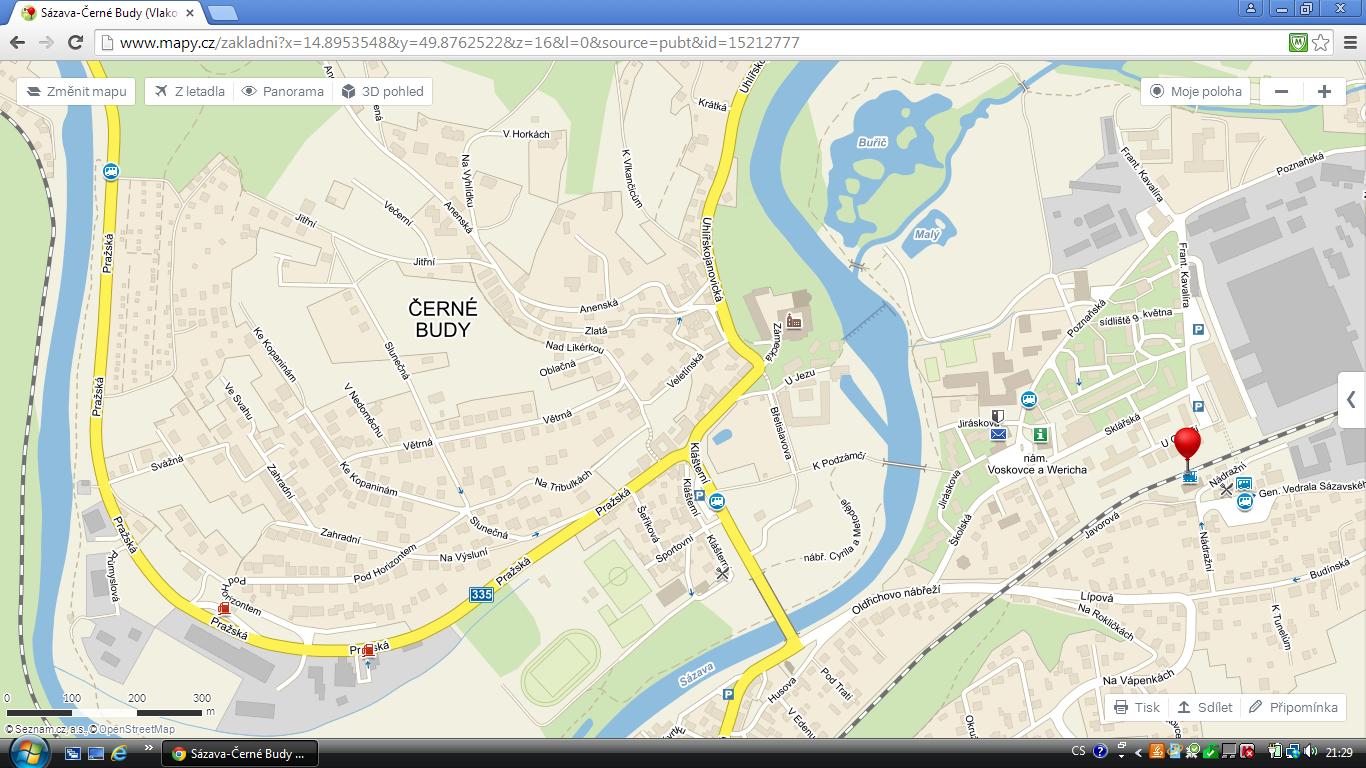 Obrázek 17: Jen pro porovnání, kde je stanice Sázava-Černé Budy a stejnojmenná část obce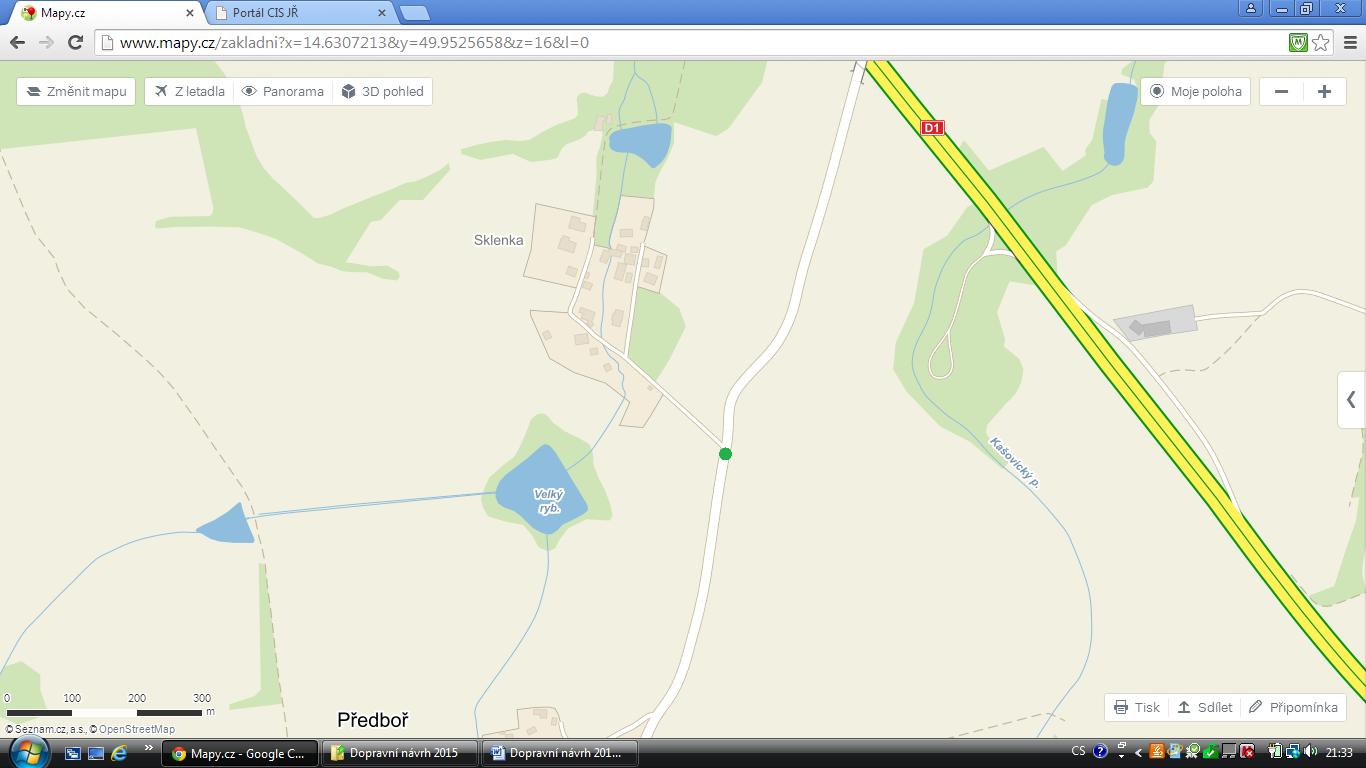 Obrázek 18: Vyznačení obnovené zastávky Strančice, Sklenka  v mapěOběhy vozidelPro pracovní den jsem zpracoval pro linky v oblasti změn i vozové jízdní řády. Sice nejsou úplně nejlépe graficky vyvedené, dle mého soudu ale bohatě informativně postačují. Jsou zde uvedeny jen spoje, které dotyčný oběh jede, ne přejezdy, se kterými však pochopitelně počítám. Jen dodám některé technické náležitosti: linka 383 přechází po ČSAD POLKOST, kvůli lepší variabilitě přejezdů na Hájích. Výměnou za to mohou k Arrivě přejít linky 232 a 325 celkově s téměř stejnými výkony jako linka 383. Vzhledem ke „spolehlivosti“ Arrivy bych však skoro byl pro odebrání 383 bez náhrady.Na některé večerní spoje linky 232 navrhuji nasadit midibus z linky 325, poptávka je taková, že nabídka postačí.Na lince 363 již dnes jedno ze zde nasazených vozidel obsluhuje ranní spoj školní linky 556 v trase Knovízská – Mokrá. Obsloužení tohoto spoje kmenovým pořadím linky 363 zachovávám i nadále.Časy uvedené u vozových jízdních řádů POLKOSTu znamenají časy bezpečnostních přestávek. Pokud je lomítko mezi dvěma časy, pak znamená rozdělení přestávky na 2 části. Někdy jsem k rozdělení přistoupil i v případě, kdy je přestávka dlouhá 30 či 35 minut a není jisté, že by ji řidič celou vyčerpal.U oběhu na lince 489 by bylo třeba vystřídat řidiče až mezi 14. a 15. hodinou, protože zde kvůli efektivitě není možné udělat bezpečnostní přestávku v dlouhé odpolední špičce.O víkendu jsou oběhově svázány linky 489 a 495 v Mnichovicích a linky 490 a 494 ve Strančicích, podobně, jako tomu je dnes při jiných kombinacích linek. Víkendové jízdní řády nevydávám, neboť jsem toho názoru, že z časových poloh je dostatečně zřejmé, že linky jsou oběhově svázány dobře.ZávěrMyslím si, že až na drobné věci se mi tento dopravní návrh vyvedl, především jsem na některých místech (především v Ondřejově) zařídil návaznosti tak, jako zde nikdy předtím nebyly. Chápu však, že drtivá většina věcí je v režii obcí, které si dopravu platí a bez jejich vůle se nic nezmění.Z počtu spojů jde leccos usoudit o ekonomické stránce návrhu. V pracovní den jsem na linkách 3xx omezoval, o víkendu mírně přidával, něco tedy ušetřím.U linek řady 400 je posilován provoz v pracovní dny a ponechán cca stejný rozsah spojů o víkendu, z toho plyne mírné zvýšení nákladů.Celkově je tedy patrné, že návrh nešel do červených čísel, ale zůstal v těch černých, nejhůře však na nule.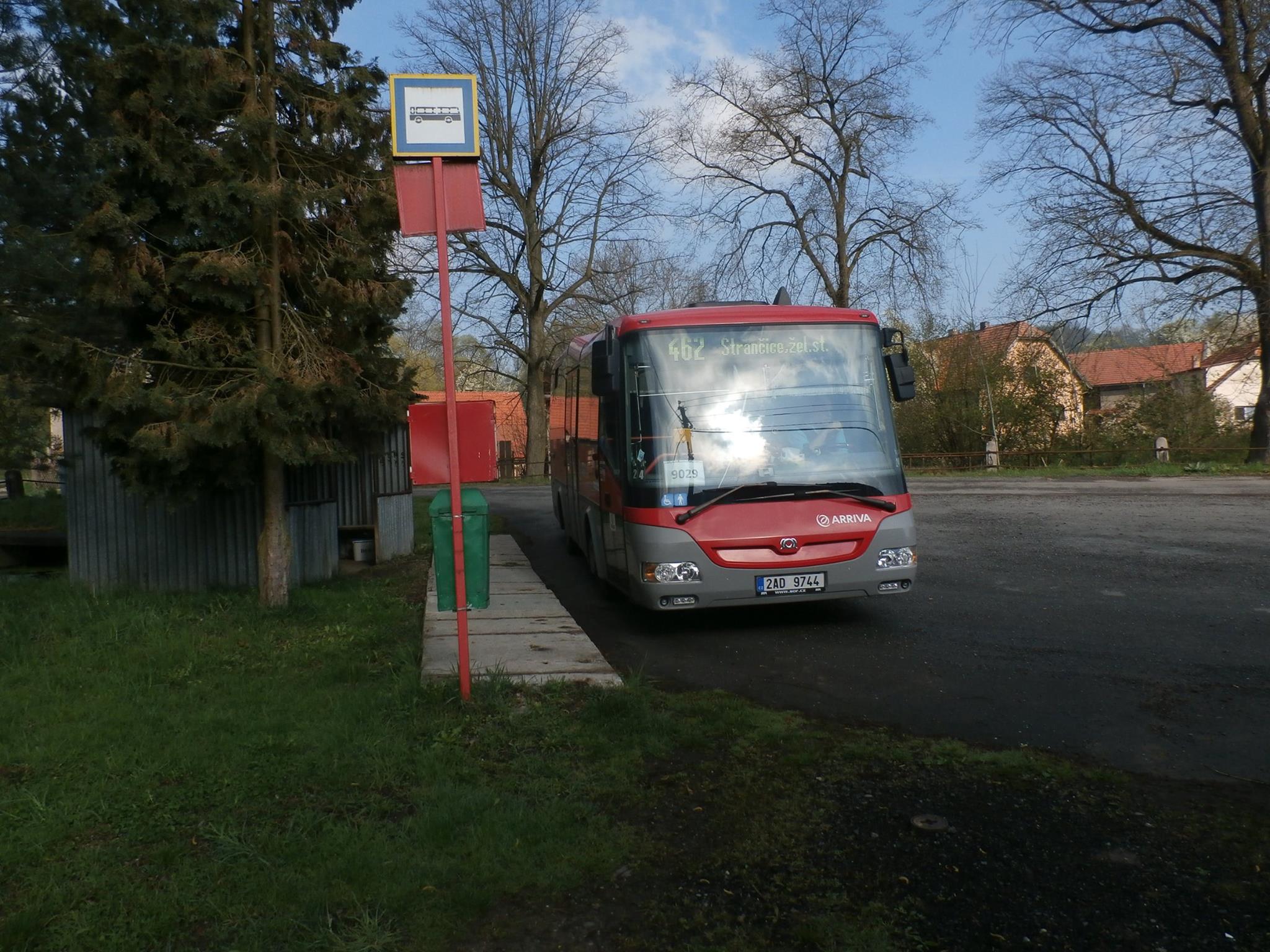 Obrázek 19: Linka 462 ve Všešímech, odkud by ji bylo vhodné po rozšíření komunikace prodloužit do MnichoviZdrojePřílohy – jízdní řády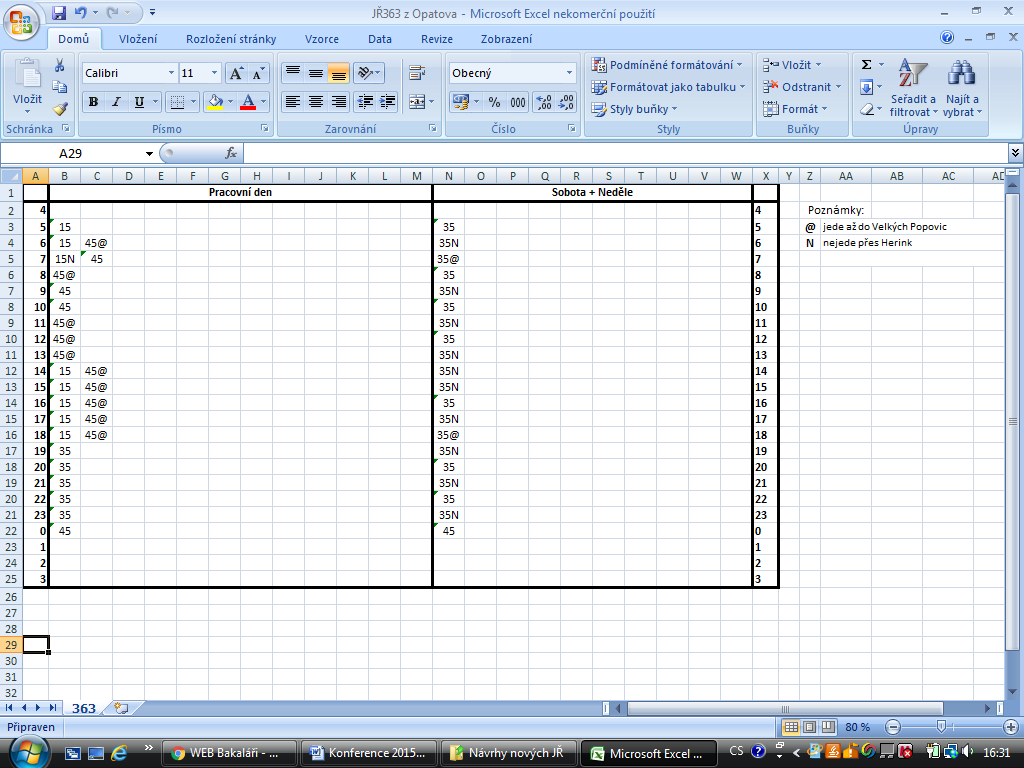 Jízdní řád linky 363 z Opatova směr Modletice a Velké Popovice, Todice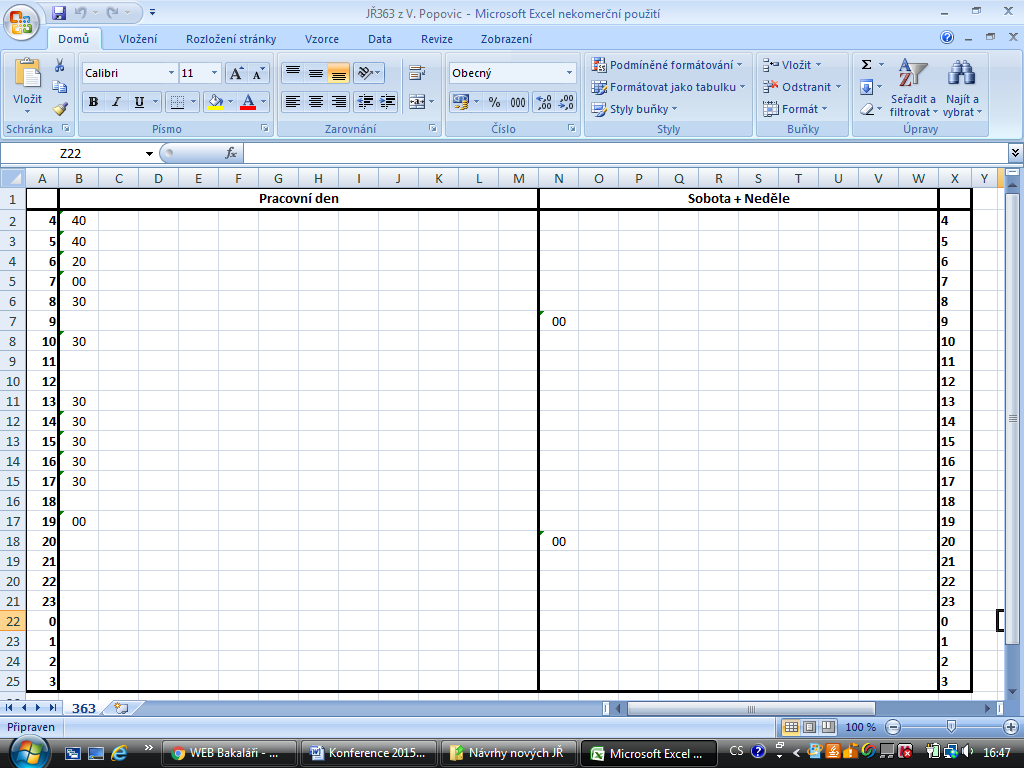 Jízdní řád linky 363 z Velkých Popovic směr Praha, Opatov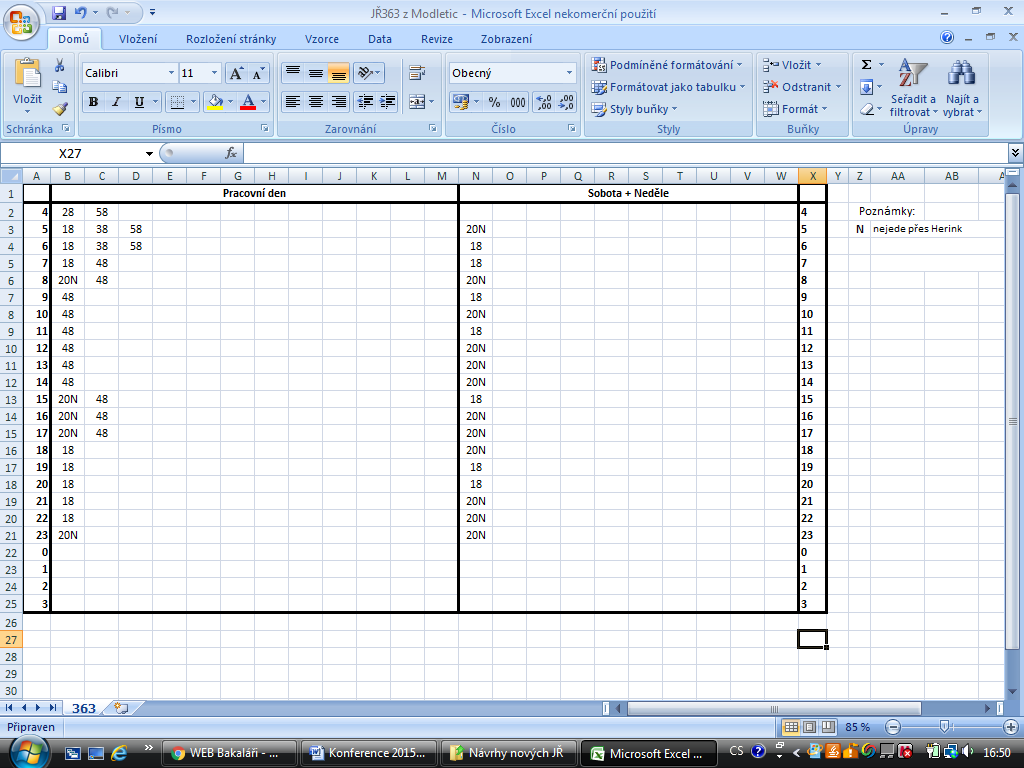 Jízdní řád linky 363 z Modletic směr Praha, Opatov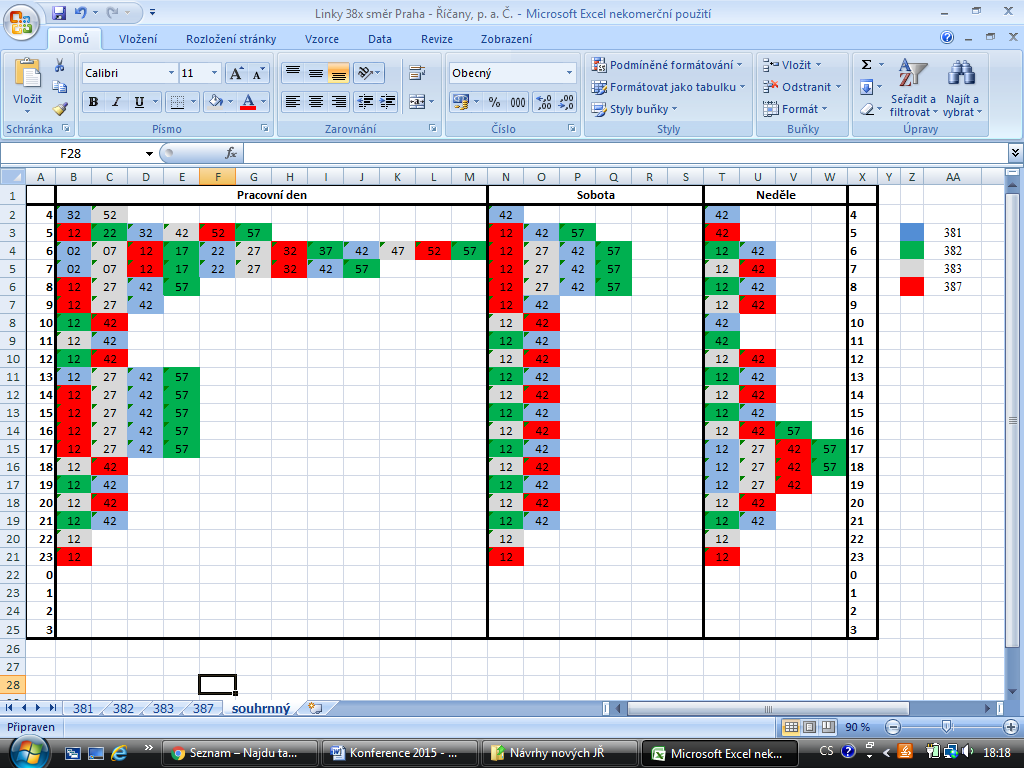 Souhrnný jízdní řád linek 38x ze zastávky Říčany, prům. areál Černokostelecká směr Praha, Háje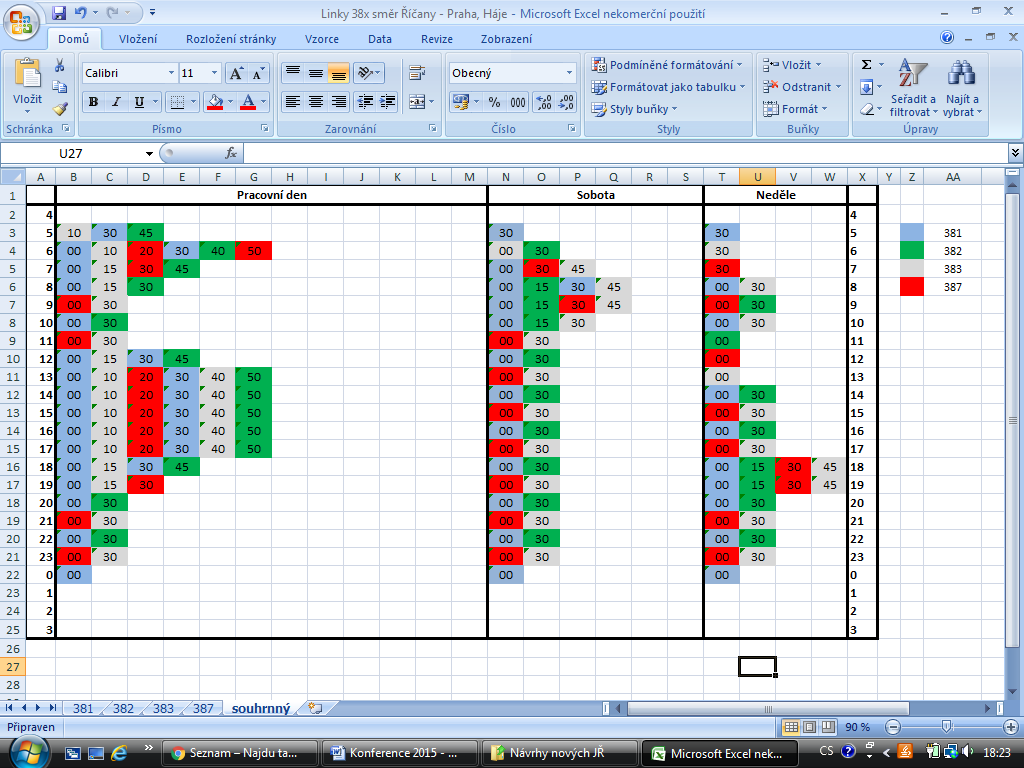 Souhrnný jízdní řád linek 38x z Hájů směr Říčany a Mukařov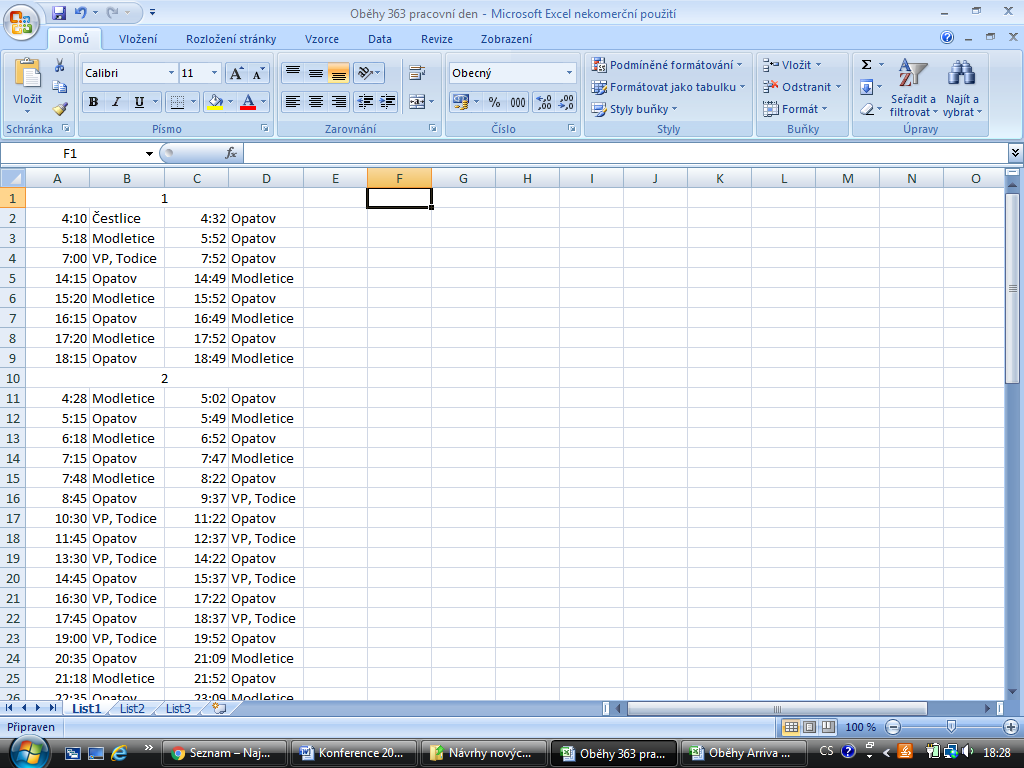 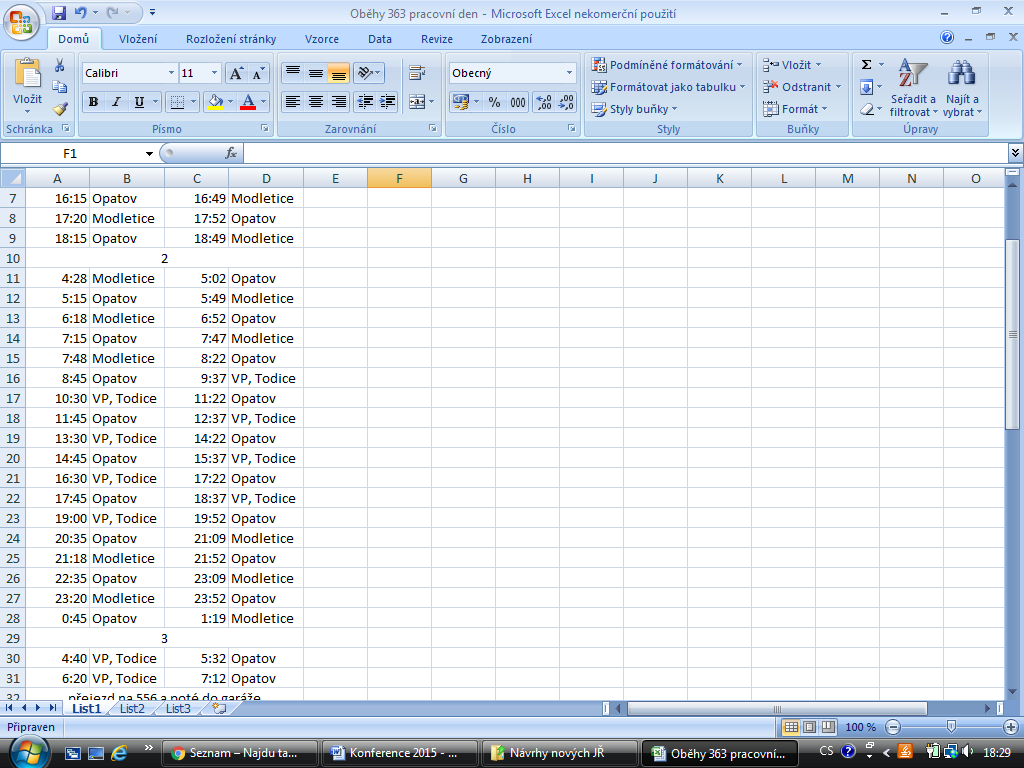 Oběhy pro pracovní dny na lince 363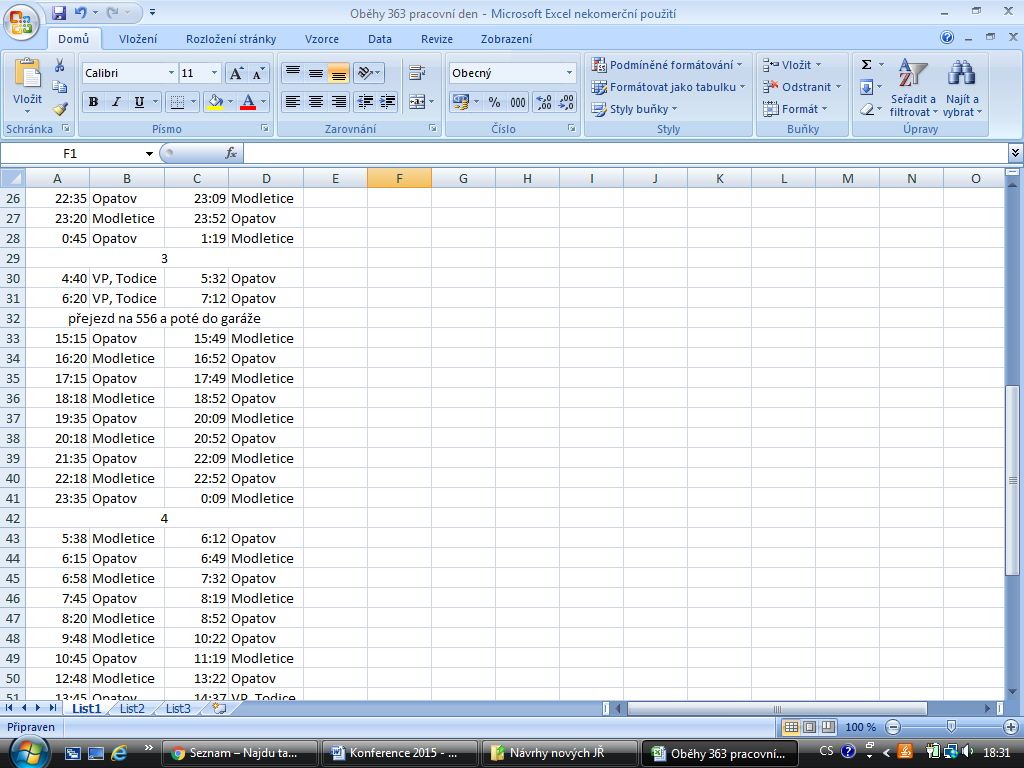 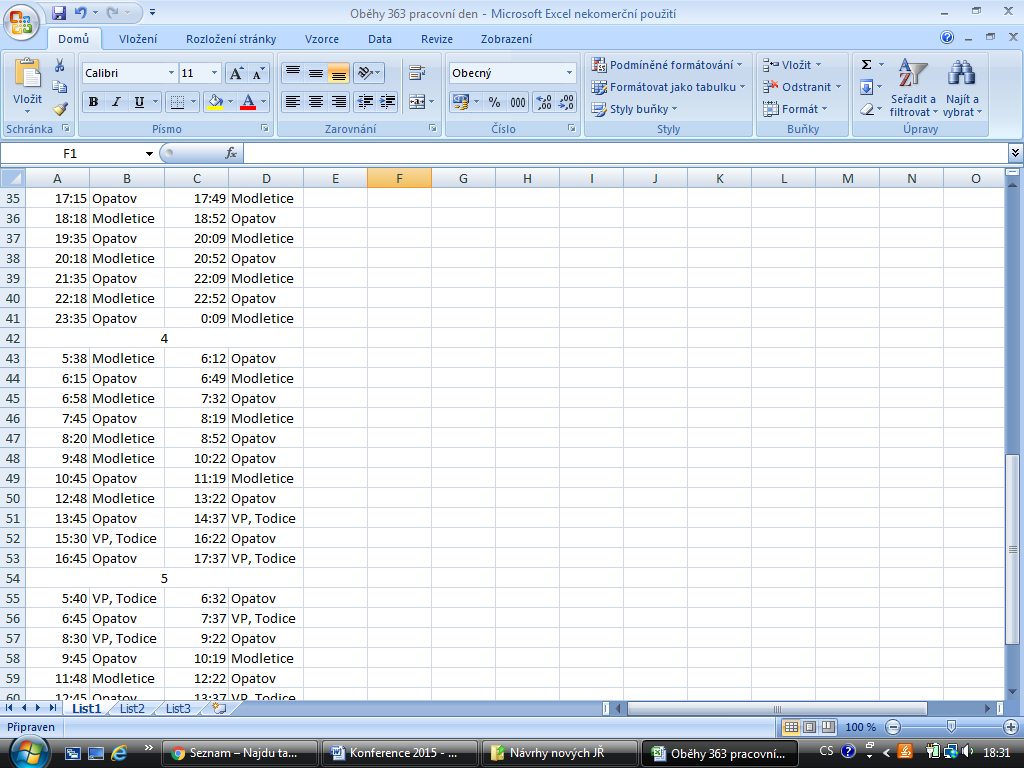 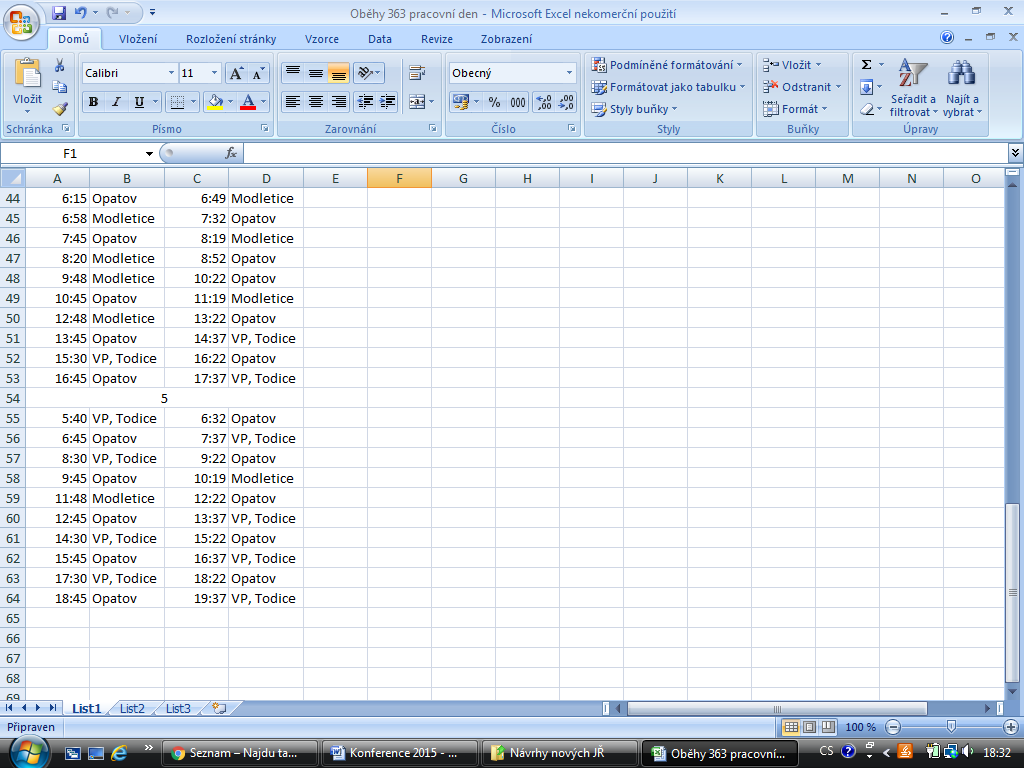 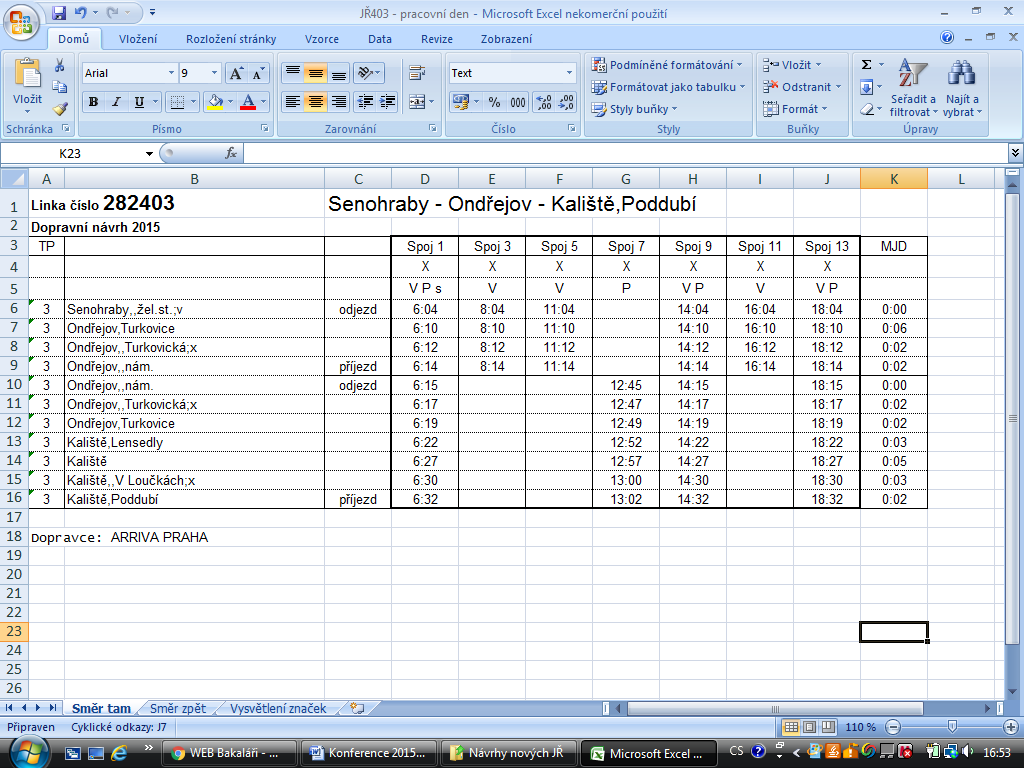 Jízdní řád linky 403 pro pracovní dny směr Kaliště, Poddubí (vysvětlivky níže)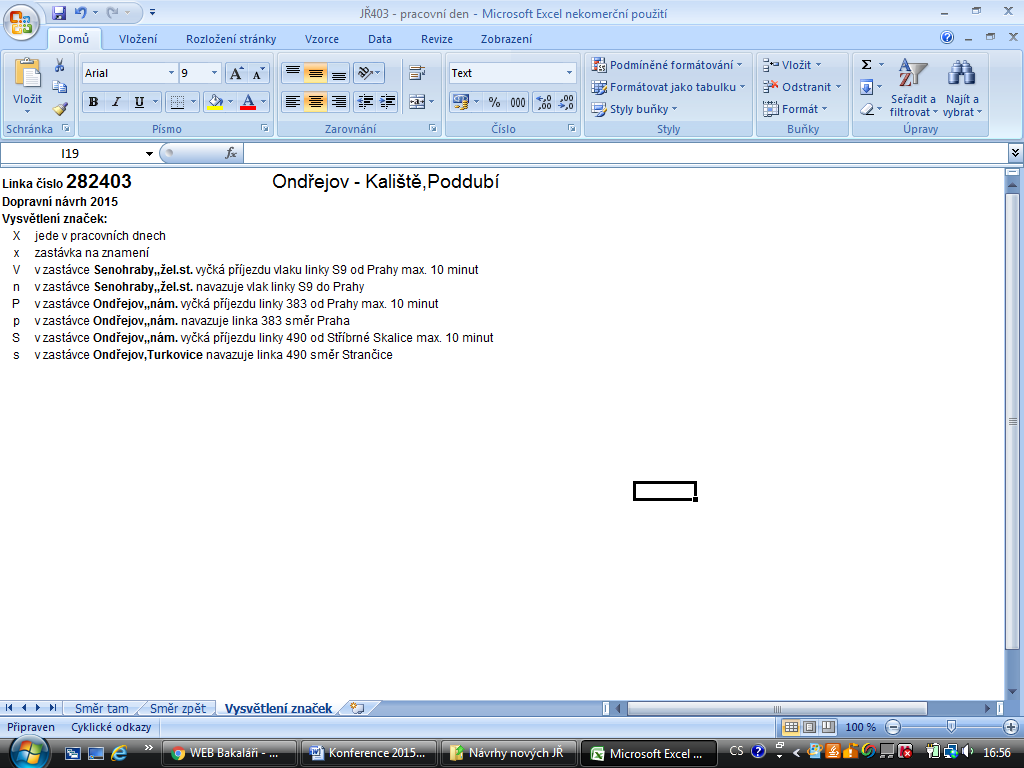 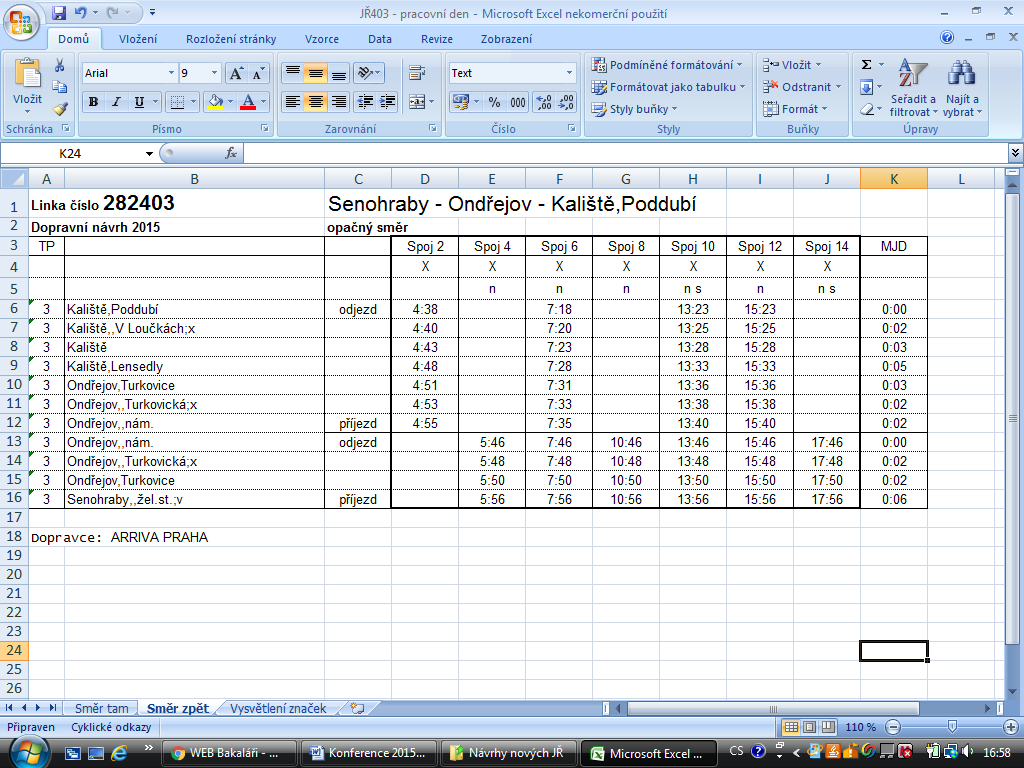 Jízdní řád linky 403 pro pracovní dny směr Senohraby, žel. st. (vysvětlivky níže)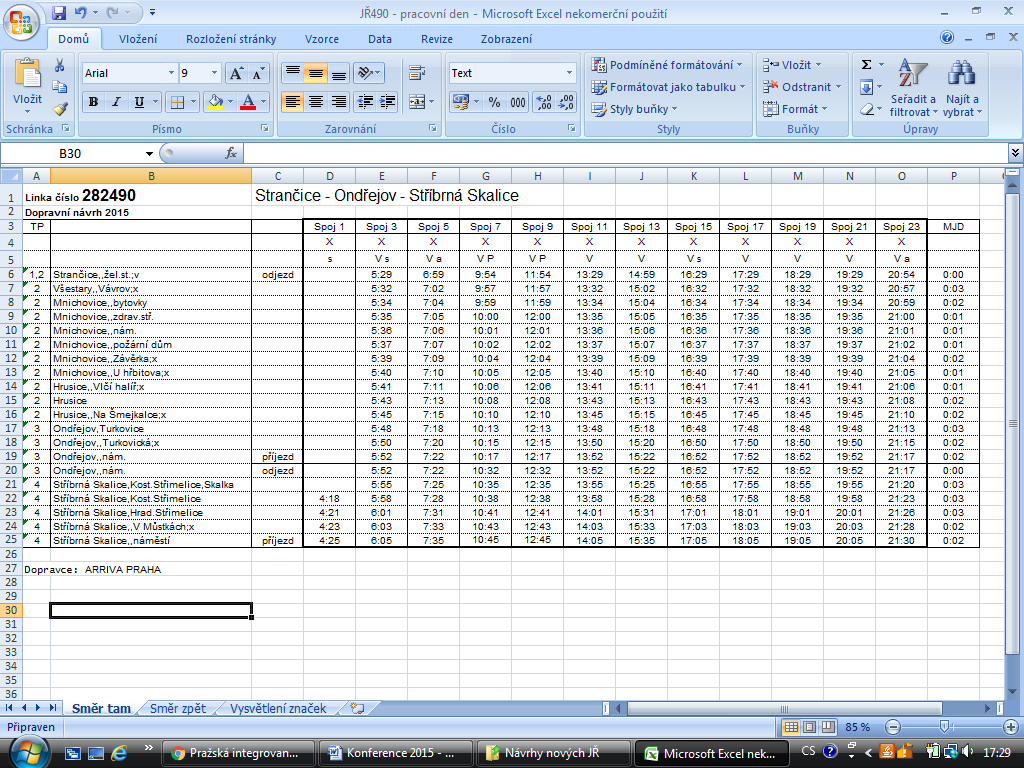 Jízdní řád linky 490 pro pracovní dny směr Stříbrná Skalice, náměstí (vysvětlivky níže)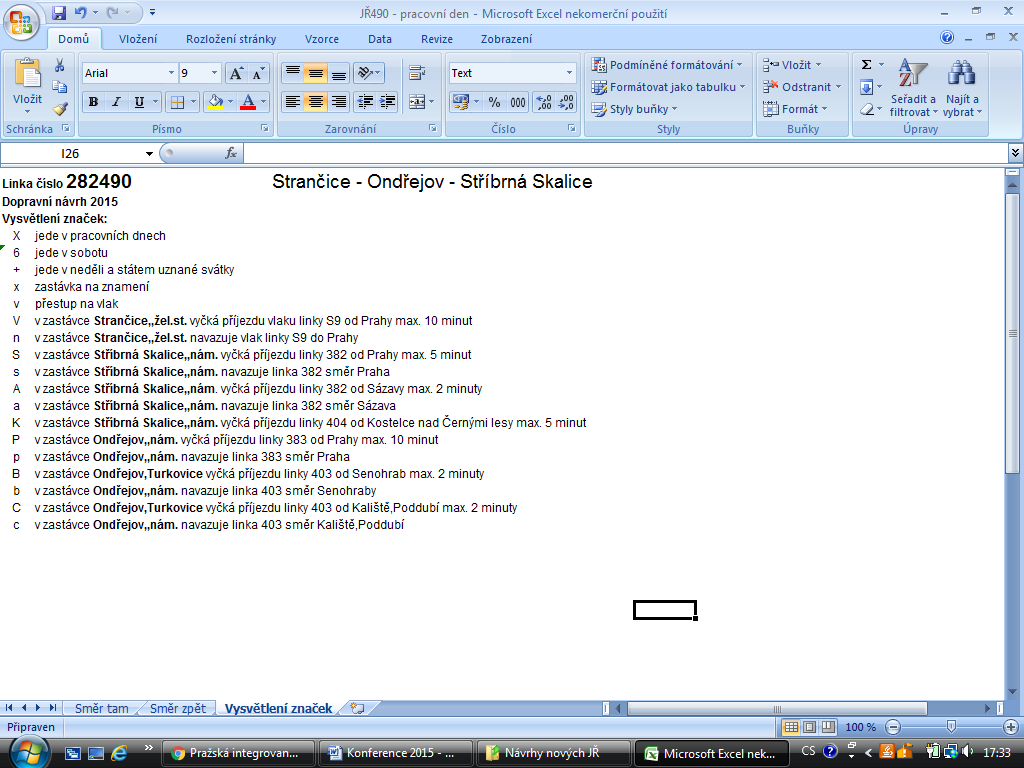 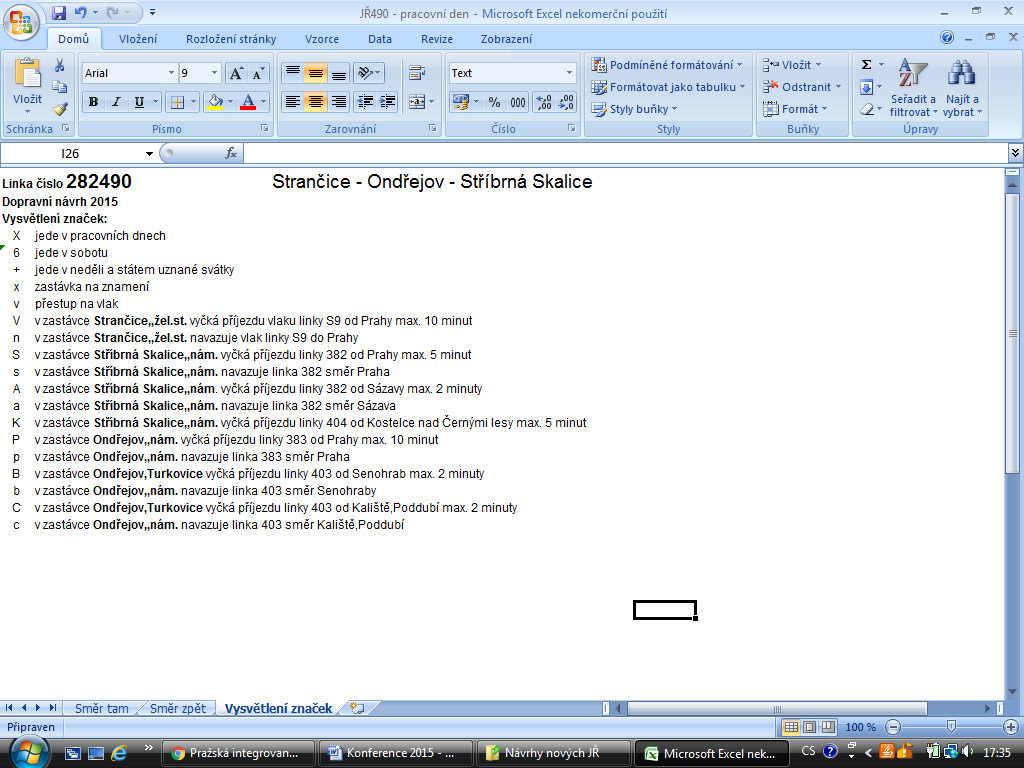 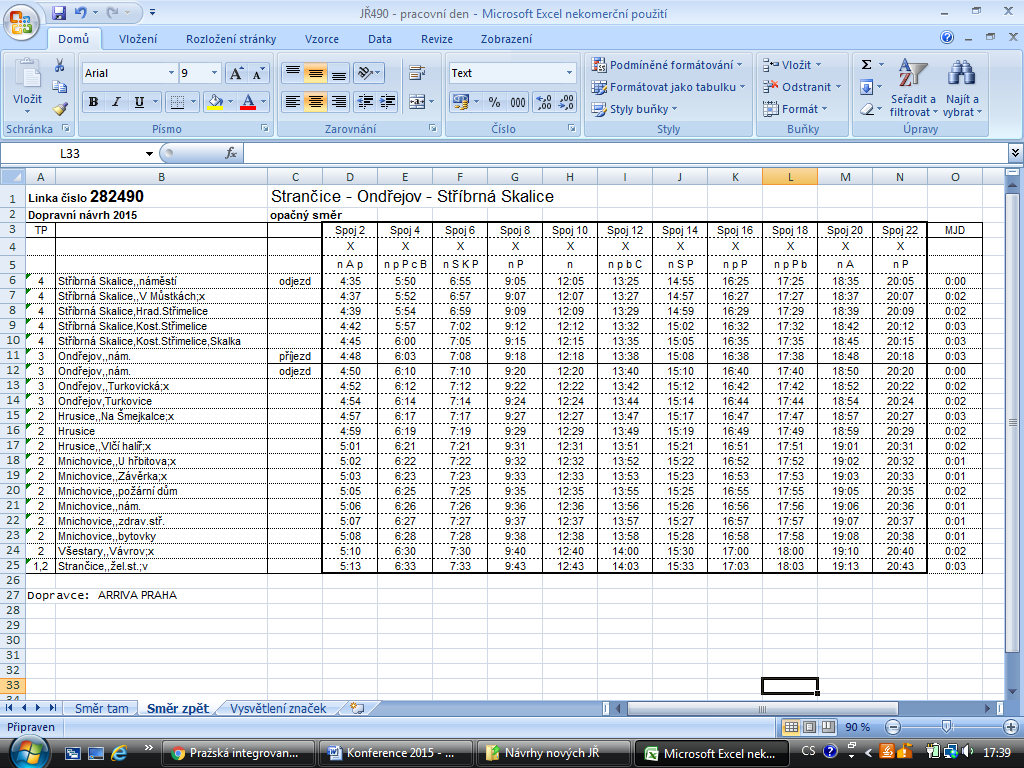 Jízdní řád linky 490 pro pracovní dny směr Strančice, žel. st. (vysvětlivky níže)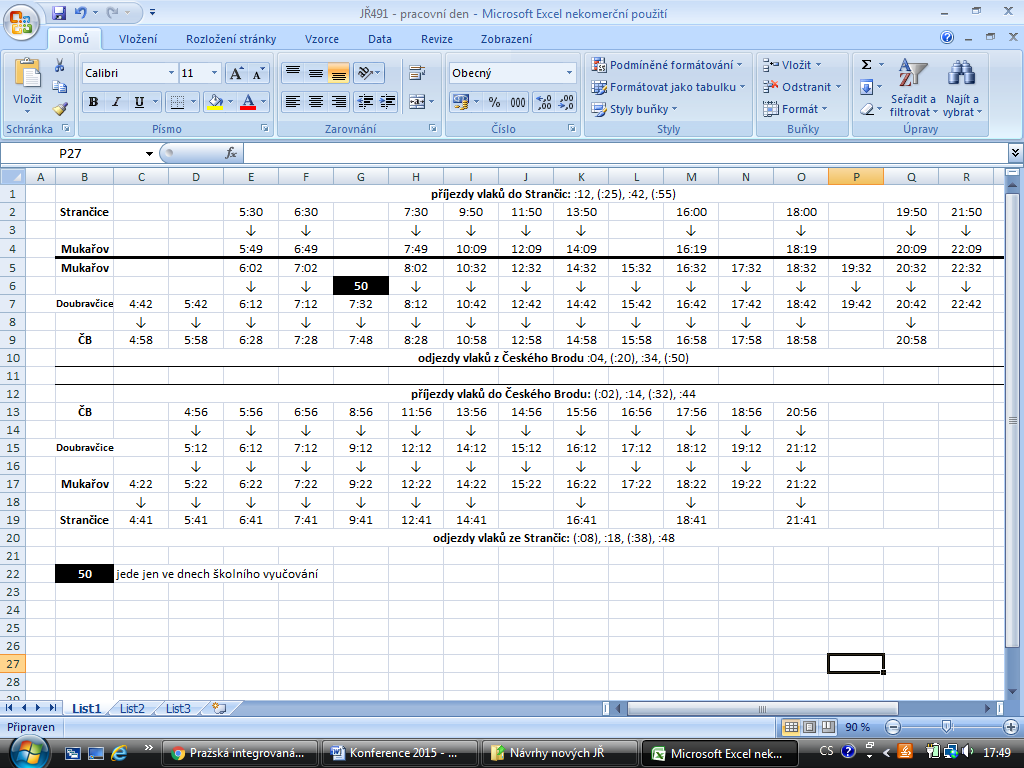 Jízdní řád linky 491 pro pracovní dny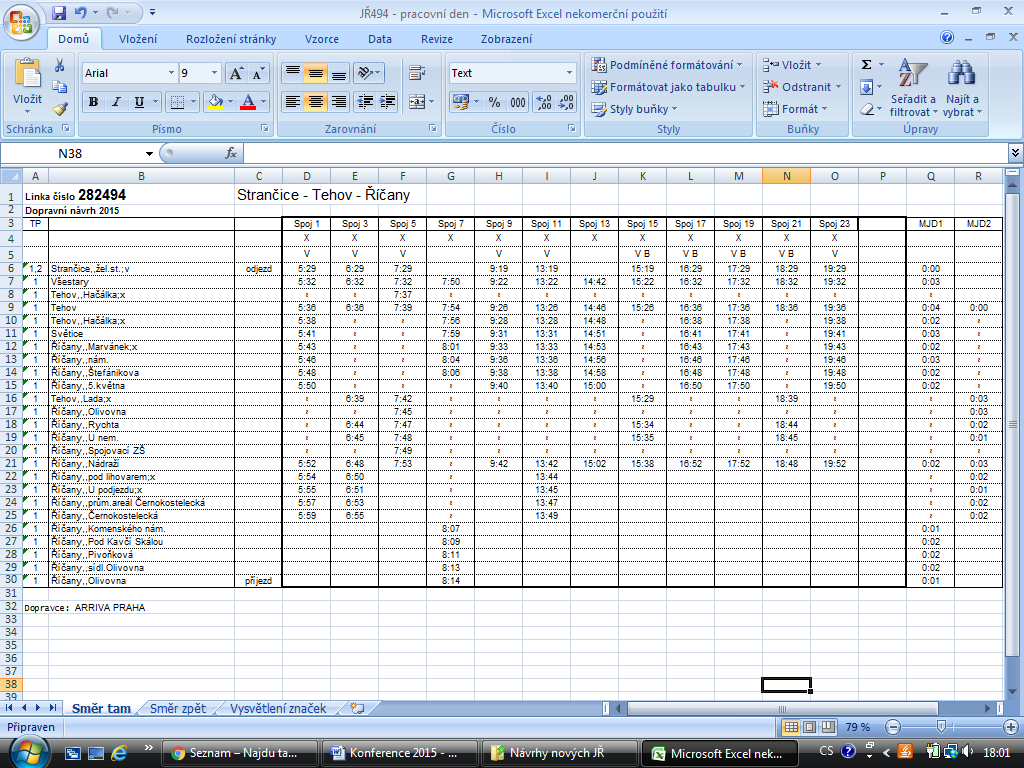 Jízdní řád linky 494 pro pracovní dny směr Říčany (vysvětlivky níže)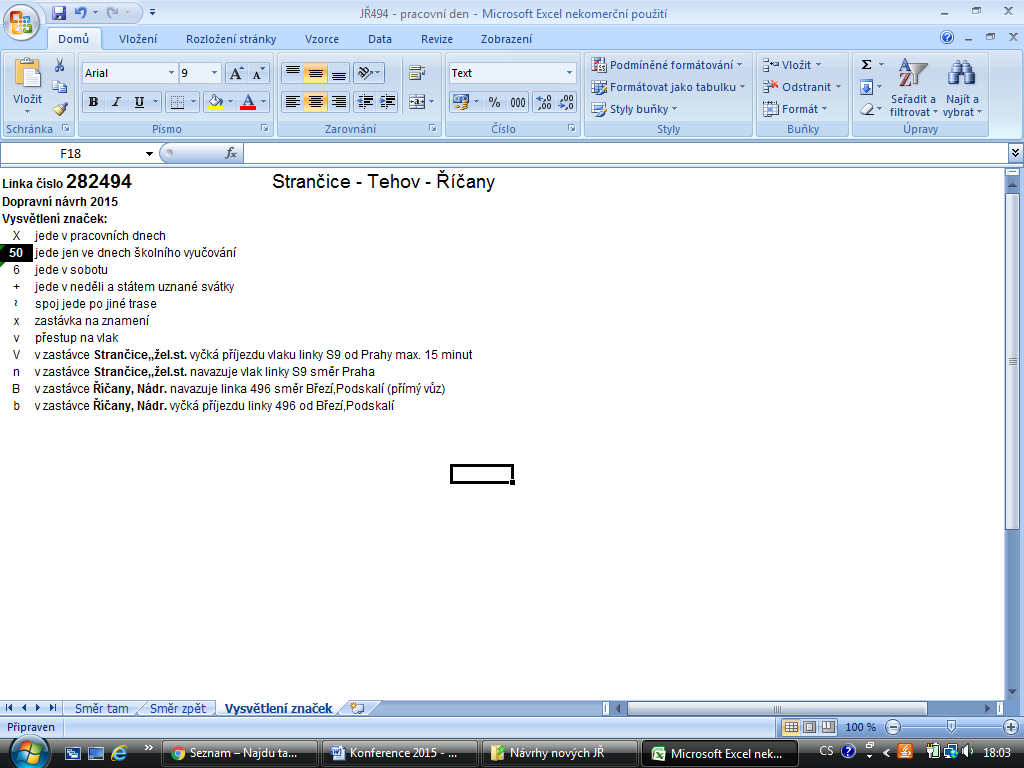 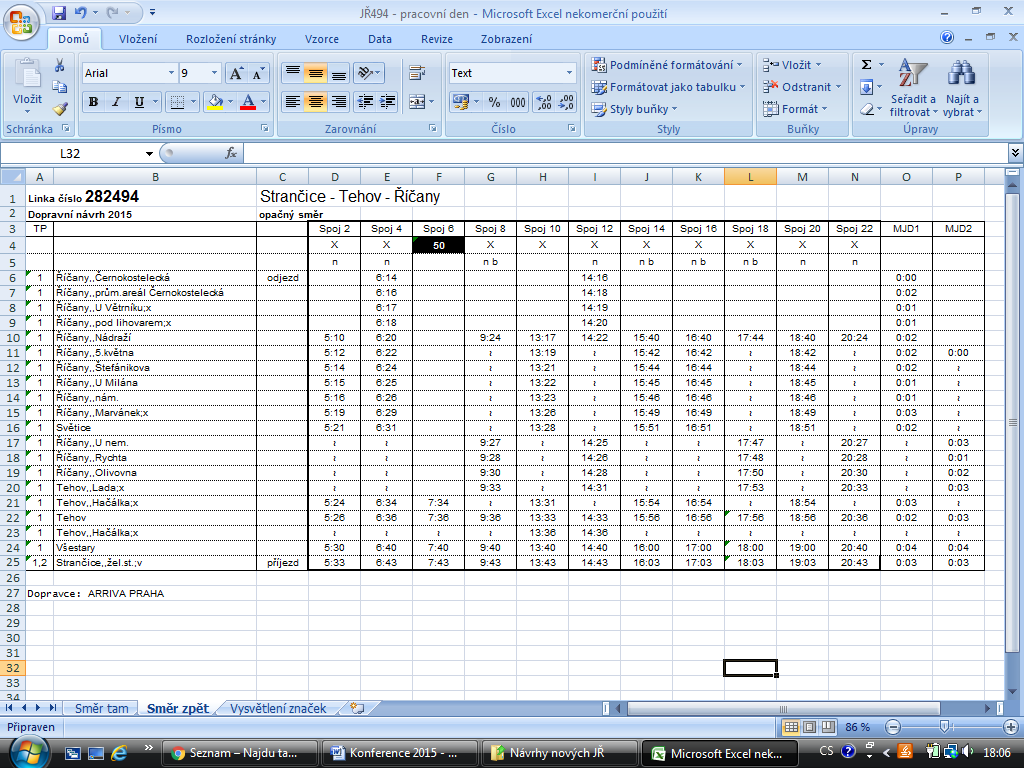 Jízdní řád linky 494 pro pracovní dny směr Strančice, žel.st. (vysvětlivky níže)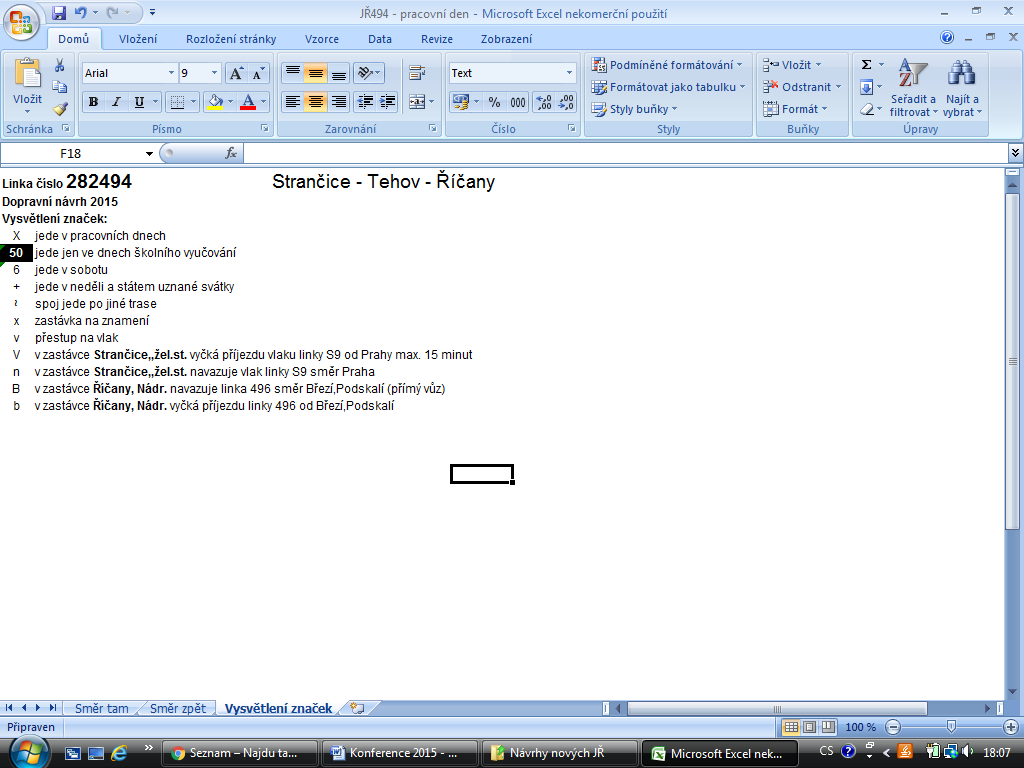 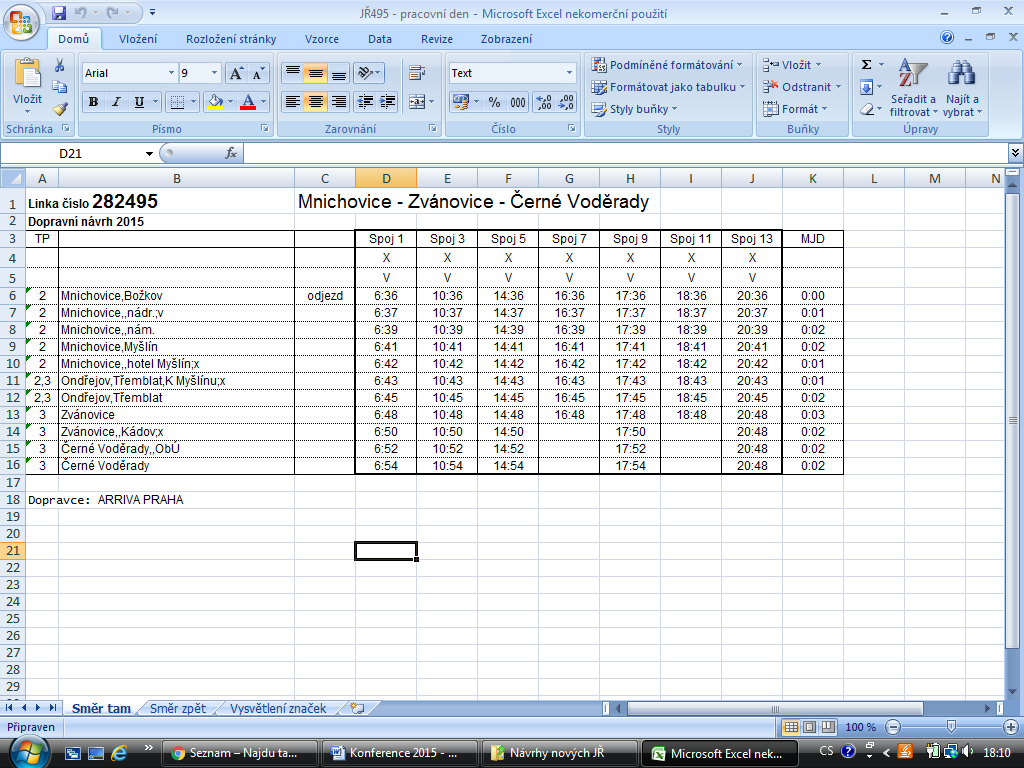 Jízdní řád linky 495 pro pracovní dny směr Černé Voděrady (vysvětlivky níže)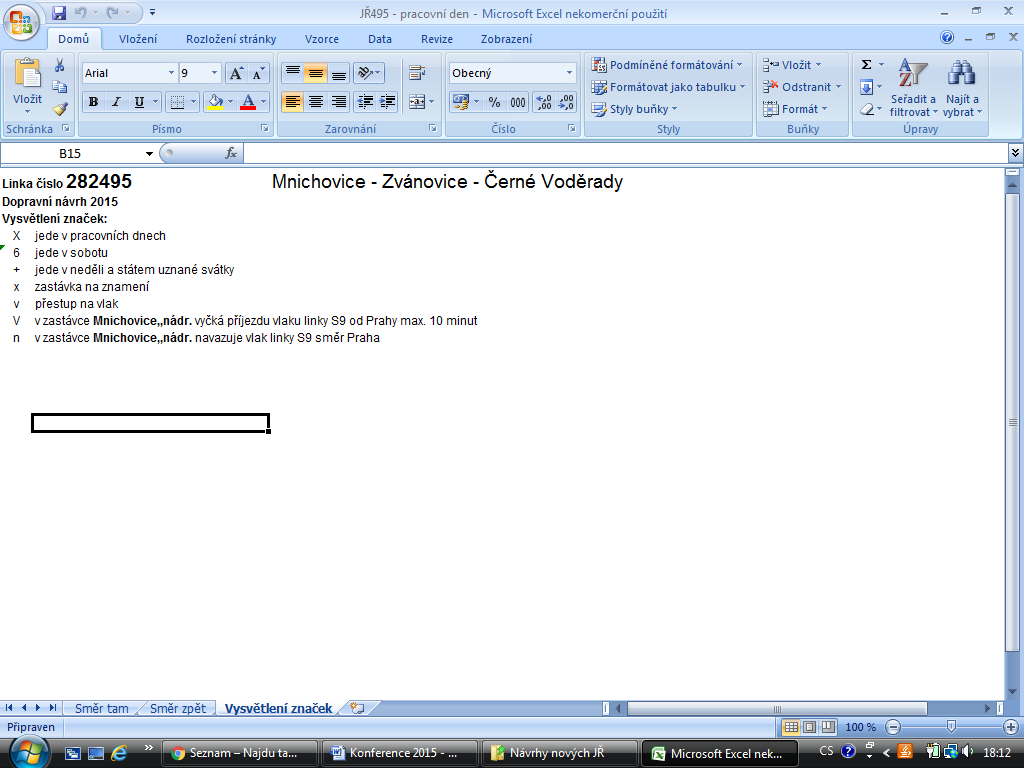 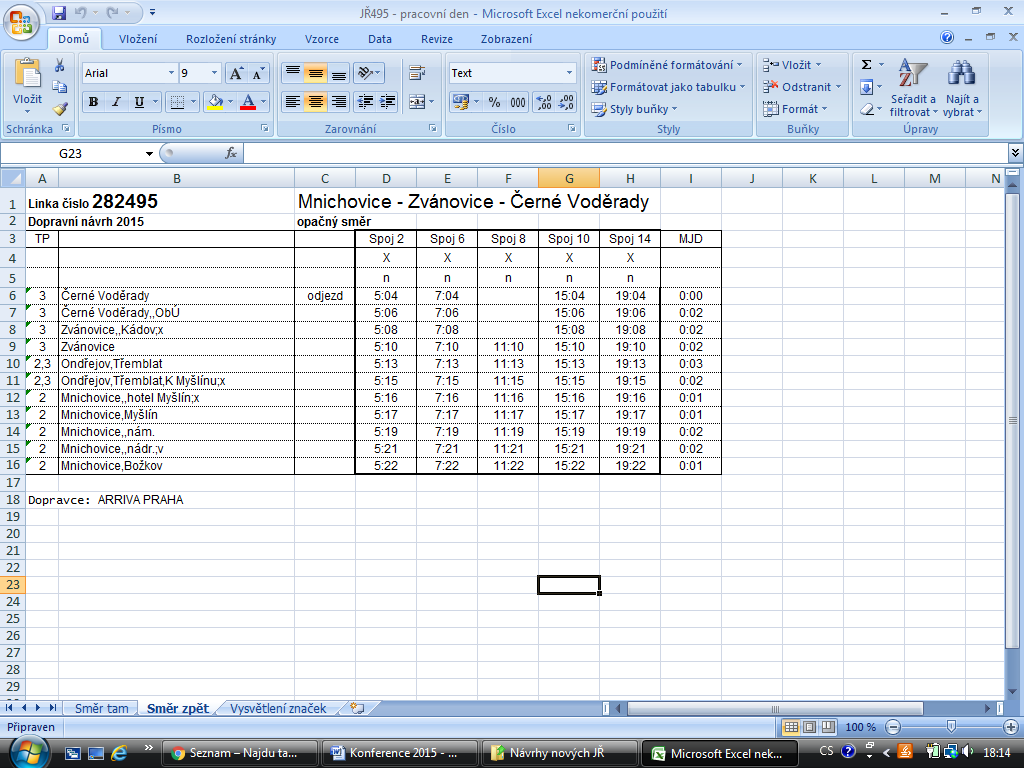 Jízdní řád linky 495 pro pracovní dny směr Mnichovice, Božkov (vysvětlivky níže)zastávkazměnadůvod změnySenohraby, odbočkazrušenanevhodné umístění, mizivý obrat, lidé raději jdou na zast. U ZvoničkySenohraby, U hřištěnová zastávkachybějící zastávka v centru obce u obecního úřadužst. Pyšelypřejmenování na Čerčany-Vysoká Lhotanevhodné pojmenování stanice od centra Pyšel vzdálené 2,5kmPětihosty, rozcestínová zastávkavelká vzdálenost k zadní části Pětihost od současné zastávkyKunice, Dolní Lomnice, Chlumzrušenanevhodné umístění zastávky úplně mimo civilizaci v políchMirošovice, nádražínová zastávkachybějící zastávka s přestupem na vlak, dnes se sem bus stejně jezdí otáčetMnichovice, nádražínová zastávkanutnost ukončení některých linek zde z důvodů již zmíněnýchMnichovice, Božkovnová zastávkaobsluha nové oblasti, nutnost ukončení linek od nádražíStrančice, Spojovacínová zastávkadnes odtud děti chodí pěšky i přes 1kmStrančice, Pod Habrovcemnová zastávkadnes odtud děti chodí pěšky i 1kmžst. Sázava-Černé Budypřejmenování na SázavaNevhodné pojmenování dle úplně jiné části města, shoda názvu s autobusovou zast. jindeStrančice, Sklenkanová zastávkav bývalých zastávkách na rozcestí k této části Strančic